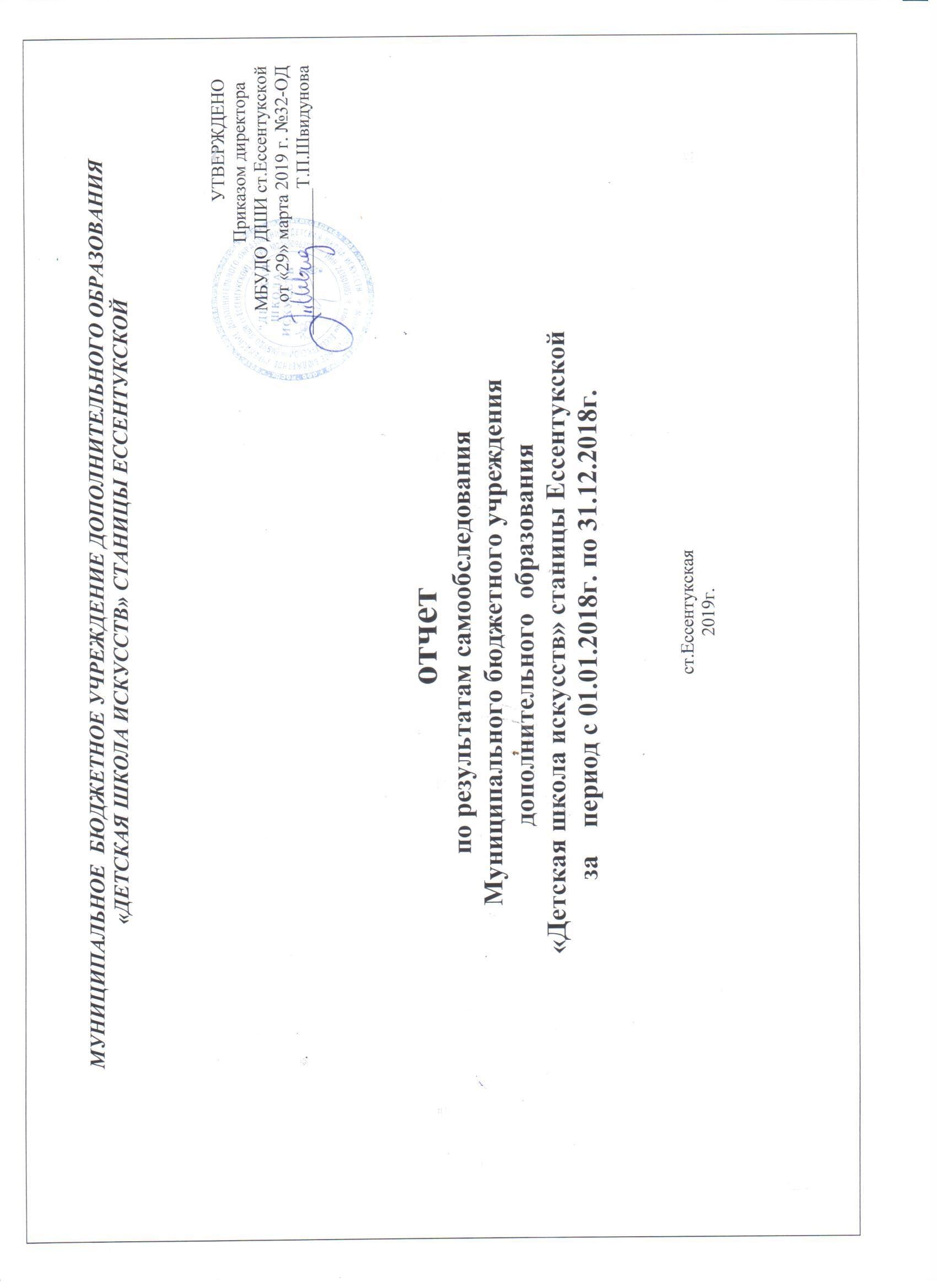 Введение             Объект самообследования: накопленный творческий (коллективный и индивидуальный опыт педагогов и учащихся муниципального бюджетного учреждения дополнительного образования «Детская  школа искусств» станицы Ессентукской Предгорного муниципального района Ставропольского края, их личностные достижения за 2018 год.           Цель самообследования: получение максимально полных данных о настоящем статусе МБУДО ДШИ ст.Ессентукской (далее по тексту – Учреждение), его значении и влиянии во внешней среде, определение соответствия содержания образовательной деятельности целям и задачам школы, выявление различных изменений.   	В 2018 году педагогическим коллективом Учреждения решались задачи развития образовательного учреждения, направленные на повышение качества образования и удовлетворение социального запроса общества.    	Отчет подготовлен администрацией Учреждения с целью обеспечения информационной открытости для широкой общественности в вопросах образовательной деятельности, структуры управления учреждением.   	Приведенные в отчете данные о качестве и доступности образования, результатах деятельности Учреждения  позволяют оценить проблемы и определить приоритетные направления работы школы и конкретные мероприятия, направленные на дальнейшее развитие образовательного учреждения.1.  ОБЩАЯ ХАРАКТЕРИСТИКА УЧРЕЖДЕНИЯ2. СТРУКТУРА И СИСТЕМА УПРАВЛЕНИЯУчредителем  Учреждения  от  имени  муниципального образования  Предгорный  муниципальный  район  выступает администрация Предгорного муниципального района Ставропольского края в лице отраслевого (функционального) органа администрации Предгорного муниципального района  – Управления по культуре и делам молодежи администрации Предгорного муниципального района. Собственником имущества Учреждения является муниципальное образование - Предгорный муниципальный район Ставропольского края. Функции и полномочия собственника осуществляет Управление  имущественных отношений и муниципального контроля администрации Предгорного муниципального района Коллегиальными органами управления являются Общее собрание работников учреждения, Педагогический совет, Методический совет, Совет родителей, компетенции которых определяет Устав Учреждения. В учреждении функционируют Структурные подразделения (отделения) – это объединения преподавателей по одной образовательной области, которые осуществляют проведение учебно-воспитательной, методической работы по одному или нескольким родственным учебным предметам и воспитательному направлению, создается и ликвидируется на основании приказа директора школы.Заведующий отделением подчиняется директору Учреждения, заместителю директора по учебно-воспитательной  работе. Преподавательский состав формируется в соответствии со штатным расписанием. Учреждение   работает по согласованному и утвержденному плану работы на учебный год.  Все мероприятия (педагогические советы, заседания методического совета, отделений, совещания) проводятся в соответствии с утвержденным в Учреждении годовым планом работы. Каждую неделю насущные вопросы деятельности Учреждения решаются на совещании при директоре, в котором принимают участие заведующие отделениями, преподаватели и приглашенные заинтересованные работники Учреждения. В Учреждении разработаны внутренние локальные акты:регламентирующие управление образовательным учреждением на принципах единоначалия и самоуправления;регламентирующие деятельность структурных подразделений с учётом взаимосвязи и выполнения определённых управленческих функций для координации деятельности управленческого аппарата;регламентирующие информационное и документальное обеспечение управления образовательным учреждением для выработки единых требований к участникам образовательного процесса в осуществлении диагностики внутришкольного контроля;отслеживающие эффективность работы педагогических работников и создающие условия (нормативные, информационные, стимулирующие) для осуществления профессионально-педагогической деятельности;регламентирующие стабильное функционирование образовательного учреждения по вопросам укрепления материально-технической базы, ведению делопроизводства и документооборота;регламентирующие платные услуги Учреждения на отделении дополнительных платных образовательных услуг.Выводы:Структура и система управления  муниципального бюджетного учреждения дополнительного образования  «Детская школа искусств» станицы Ессентукской эффективны для обеспечения выполнения функций учреждения в сфере дополнительного  образования в соответствии с действующим законодательством Российской Федерации. Собственная нормативная и организационно-распорядительная документация соответствует действующему законодательству РФ. Имеющаяся система взаимодействия обеспечивает жизнедеятельность всех структурных подразделений школы и позволяет ей успешно вести образовательную деятельность в области художественного образования.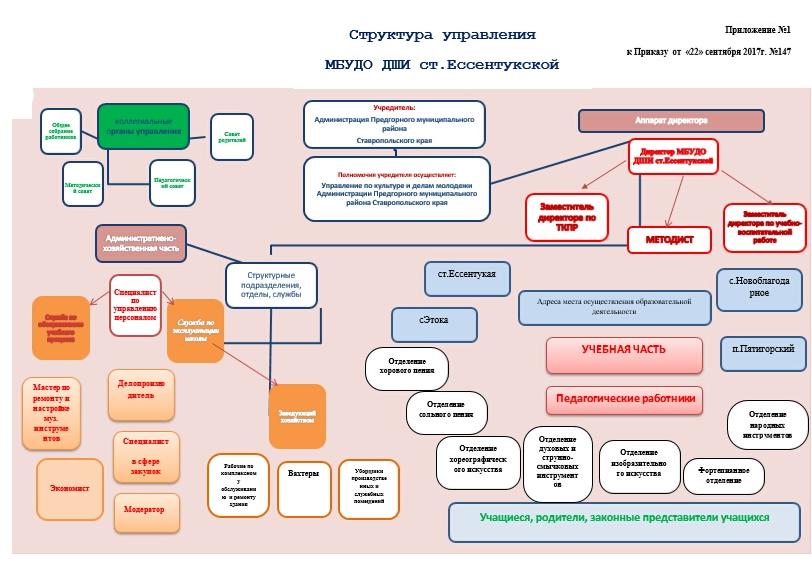 3. МАТЕРИАЛЬНО-ТЕХНИЧЕСКАЯ БАЗА, ОСНАЩЕННОСТЬ3.1 Учебно-материальная база, благоустройство и оснащённостьАдреса мест осуществления образовательной деятельности:а) ул. Гагарина, дом 52, станица Ессентукская, Предгорный район, Ставропольский край, 357351;б) ул. Школьная, дом 76а, с. Новоблагодарное, Предгорный район, Ставропольский край, 357362;в) ул. Горького, б/н, с.Этока, Предгорный район, Ставропольский край 357353;г) ул. Новая, дом 1, пос. Пятигорский, Предгорный район, Ставропольский  край, 357355. МБУДО ДШИ ст.Ессентукской  имеет в  своем распоряжении: административные и подсобные помещения, 9 учебных классов для проведения индивидуальных занятий, 6 классов для групповых занятий, 1 класс для  занятий учащихся отделения изобразительного искусства, 1 класс для занятий хореографией, 1 класс для занятий эстрадным вокалом,  концертно-выставочный зал 2 единицы, а также библиотеку .   Все помещения учреждения оснащены мебелью и оборудованием, необходимым для осуществления образовательного и воспитательного процесса:       	Техническое оснащение школы позволяет на современном уровне решать проблемы управления (подготовка деловых бумаг, распространение инструктивных и методических материалов, информирование субъектов образовательного процесса, обеспечение учебных занятий печатными дидактическими материалами и др.), применять информационные технологии в образовательном процессе.3.2  IT – инфраструктура	Муниципальное бюджетное учреждение дополнительного образования «Детская школа искусств» станицы  Ессентукской оснащена оборудованием с применением сети из оптоволокна  для доступа к информационно-телекоммуникационным сетям и расширению локальной сети пользователей ИНТЕРНЕТ. Своевременно обслуживается и поддерживается в надлежащем техническом состоянии имеющаяся в школе компьютерная и оргтехника, постоянно проводятся обновления  программного обеспечения.  ОБЕСПЕЧЕНИЕ БЕЗОПАСНОСТИ ОБРАЗОВАТЕЛЬНОГО ПРОСТРАНСТВА 	Приоритетным направлением в области организации условий безопасности образовательного процесса является организация административно-хозяйственных и охранных мероприятий. В школе созданы и постоянно совершенствуются условия для безопасного пребывания учащихся в образовательном учреждении. Здание и оборудование школы, школьная территория соответствуют санитарным нормам и требованиям. Соблюдение норм и правил безопасности постоянно контролируется заведующим хозяйством.	За прошедший год потрачены средства следующие статьи расходов, тыс. рублей:                       4.1  Результаты мониторинга чрезвычайных ситуаций	По данным таблицы требования к водоснабжению, канализации и теплоснабжению выполняются. Нормативно-правовая база безопасности образовательного пространства соответствует требованиям к наличию и оформлению документации по охране труда и технике безопасности. Система безопасности школы функционирует бесперебойно, находится в постоянном развитии, контролируется органами муниципального управления. В результате планомерной и системной работы по выполнению требований противопожарной безопасности, охраны труда, соблюдению техники безопасности и профилактики производственного травматизма в образовательном учреждении  отсутствуют случаи производственного травматизма. 4.2 Результаты мониторинга проведения практических мероприятий, формирующих способность обучающихся и педагогов к действиям в экстремальных ситуациях	        Ежегодно разрабатывается и утверждается план основных мероприятий по безопасности, антитеррористической защищённости и охране  образовательного учреждения. Организация работы по обеспечению требований по охране труда, пожарной безопасности, антитеррористической защищенности, санитарно-гигиенической безопасности, охраны здоровья участников образовательного процесса, предупреждения возникновения ЧС осуществляется через комплекс мероприятий в соответствии с законами РФ и нормативными правовыми и локальными актами, разработанными в МБУДО ДШИ ст. Ессентукской:Положение об уполномоченном на решение задач в области гражданской обороны МБУДО «Детская школа искусств» станицы Ессентукской;Положение о системе управления охраной труда в муниципальном бюджетном учреждении дополнительного образования «Детская школа искусств» станицы ЕссентукскойПаспорт (электронный) безопасности места массового пребывания людей МБУДО «Детская школа искусств» ст.Ессентукской (по антитеррору);Положение об организации охраны и защиты МБУДО «Детская школа искусств» станицы Ессентукской;Инструкция по пропускному режиму МБУДО «Детская школа искусств» станицы Ессентукской;Инструкция по действиям должностных лиц и персонала МБУДО «Детская школа искусств» станицы Ессентукской;Паспорт объекта МБУДО «Детская школа искусств» станицы Ессентукской (по пожарной безопасности);Инструкция по пожарной безопасности ОУ;Правила поведения обучающихся МБУДО «Детская школа искусств» станицы ЕссентукскойДля педагогического коллектива и технического персонала школы  проводятся инструктажи по электрообезопасности, противопожарной безопасности, антитеррористической защищенности. Паспорт доступности объекта социальной инфраструктуры (ОСИ)	Для обеспечения пожарной безопасности поддерживается в рабочем состоянии современная автоматическая пожарная сигнализация. Школа полностью обеспечена первичными средствами пожаротушения. Техническими средствами оповещения является устройства: «Гранит»-2 единицы, «Соната-К», «Тандем 2М»4.3. Результаты мониторинга уровня материально-технического обеспечения безопасных условий в образовательной средеДанные таблицы  свидетельствуют о создании безопасных условий в образовательной среде.  	В школе разработан и осуществляется план гражданской обороны. Обучение педагогических работников и учащихся действиям в чрезвычайных ситуациях проводится согласно программам обучения и утверждённого плана. В целях безопасности детей ежеквартально отрабатывается  порядок действий, эвакуация обучающихся  и персонала школы на случай возникновения чрезвычайных ситуаций. Нарушений по данным направлениям за отчётный период  не зарегистрировано.             На вводных занятиях все педагогические работники рассматривают вопросы, которые касаются безопасного поведения учащихся в экстремальных ситуациях (террор, пожары и др.) Каждый квартал проводятся тренировки по практической отработке плана эвакуации, два раза в год проводятся инструктажи по противопожарной безопасности и электробезопасности.   	В школе постоянно действуют нормативные стенды: «Уголок гражданской защиты», «Уголок пожарной безопасности - Умей действовать при пожаре». Разработан и введён в действие электронный Паспорт объекта с массовым пребыванием людей. Созданы звенья защиты на случай возникновения чрезвычайных ситуаций: звено пожаротушения, звено охраны и порядка, медицинское звено, звено оповещения.	 Таким образом, в МБУДО «Детская школа искусств» станицы Ессентукской проводится планомерная и целенаправленная работа по формированию готовности обучающихся и педагогов к действиям в чрезвычайных ситуациях, созданию безопасных и благоприятных условий для жизнедеятельности и сохранению жизни и здоровья учащихся. 5.  КАДРОВЫЙ СОСТАВ5.1.Сводная таблица данных о педагогических работниках:5.2.  Процентное соотношение качественного состава педагогических работников в 2018 г:      5.3. Квалификационный состав педагогических работников:5.4. Список педагогических работников, имеющих звания, награждения в 2018 году5.5. Данные о повышении квалификации в 2018г.Формы работы с кадрамиСоциальная защищенность                Вопросы социальной защищенности сотрудников школы контролирует администрация и профсоюзный комитет школы. 5.8.  Внедрение профессиональных стандартов в МБУДО ДШИ ст. Ессентукской   В соответствии с требованиями Федерального Закона от 02.05.2015 года №122-ФЗ «О внесении изменений в Трудовой кодекс Российской Федерации и статьи 11 и 73 Федерального закона "Об образовании в Российской Федерации" и обязательным применением с 01.07.2016 г. профессиональных стандартов в МБУДО ДШИ ст.Ессентукской проведен ряд мероприятий по внедрению профессиональных стандартов: - принято «Положение об аттестации работников МБУДО ДШИ ст.Ессентукской на соответствие профессиональному стандарту «Педагог дополнительного образования детей и взрослых»;5.8.1. Перечень наименований профессиональных стандартов, принятых к внедрению в МБУДО ДШИ ст.Ессентукской- составлен и реализуется план-график  обучения сотрудников на 2019г.6.ОБРАЗОВАТЕЛЬНАЯ ДЕЯТЕЛЬНОСТЬ6.1. Охват учащихся по возрасту:6.2. Охват учащихся по образовательным программам6.3. Охват учащихся по образовательным программам, направленным на работу с детьми с особыми потребностями в образовании7. ОБРАЗОВАТЕЛЬНЫЕ ПРОГРАММЫ ПО ВИДАМ ИСКУССТВА           В соответствии с лицензией (серия 26ЛО1 № 0000898 от 30.03.2016г.) на осуществление образовательной     деятельности в Учреждении с 01.04.17г. по 01.04.18 реализуются следующие образовательные программы:                          7.1. Образовательные программы, реализуемые в рамках муниципального задания:7.2. Образовательные программы, реализуемые на отделении платных дополнительных образовательных услуг,(*за рамками муниципального задания): Выводы:Ведение образовательной деятельности и организация образовательного процесса осуществляется в соответствии с Уставом и лицензией на право осуществления образовательной деятельности8.КОНТИНГЕНТ УЧАЩИХСЯ                              8.1. Статистический отчет по контингенту учащихся8.2. Мониторинг сохранности контингента учащихся             Выводы:Проведенный анализ показал, что количество учащихся остается стабильным, причины отчисления из школы объективны: перемена места жительства, состояние здоровья. Учащиеся школы проявляют устойчивый интерес к занятиям различными видами искусств. С целью осуществления набора контингента учреждение тесно         сотрудничает   с дошкольными учреждениями и общеобразовательными школами Предгорного муниципального района Ставропольского края (МКДОУ №5, МКДОУ №6, МКОУ СОШ №5, МОУ СОШ №1, №7, №13, №14, № 65)    и охватывает ежегодно более 450 детей, в результате чего, конкурс при поступлении в школу составляет 1,2 человека на одно место.9.ОРГАНИЗАЦИЯ УЧЕБНОГО ПРОЦЕССА  Учебный процесс в МБУДО ДШИ ст.Ессентукской осуществляется в соответствии с образовательными программами, учебными планами, графиками образовательного процесса, разработанными по каждой из реализуемых образовательных программ и регламентируется расписанием занятий. Годовой план учебно-воспитательной работы принимается педагогическим советом, утверждается директором по согласованию с Учредителем.   В учреждении устанавливается следующий режим обучения:   Учебный год в муниципальном бюджетном учреждении дополнительного образования «Детская школа искусств» станицы Ессентукской начинается 1 сентября.    Продолжительность учебного года, учебной недели, сроки проведения и продолжительности каникул устанавливаются годовым календарным графиком, утверждаемым директором школы.   Школа работает по графику шестидневной учебной недели для учащихся и работников школы.   Режим работы с 8:00 до 20:00 часов.   В школе осуществляется двухсменный режим занятий.   Продолжительность учебных занятий, равная одному академическому часу, составляет 40 минут, в 1-2 классах- 30-40 минут. Перемены между уроками- не менее 5 минут.   Начало и окончание учебных занятий регламентируются расписанием занятий.   При реализации программ со сроком обучения 5 и 7 лет продолжительность учебного года с первого по седьмой классы составляет 39 недель, в выпускных (5 и 8) классах- 40 недель.   Продолжительность учебных занятий в первом классе со сроком обучения 8 лет составляет 32 недели, со второго по восьмой классы (включая выпускной с 5 летним сроком обучения) 33 недели.   При реализации программ со сроком обучения 4 года продолжительность учебного года составляет 34 недели.   В учебном году предусматриваются каникулы в объеме не менее 30 календарных дней, в первом классе для учащихся со сроком обучения 8 лет устанавливаются дополнительные недельные каникулы. Летние каникулы устанавливаются в объеме 13 недель, за исключением последнего года обучения.   Осенние, зимние, весенние каникулы проводятся в сроки, установленные при реализации основных образовательных программ начального общего и основного общего образования.   Максимальная нагрузка учащихся не должна превышать 26 часов в неделю, аудиторная нагрузка-14 часов в неделю.   В учреждении изучение учебных предметов учебного плана и проведение консультаций осуществляется в форме:- индивидуальных занятий; - мелкогрупповых занятий численностью от 4 до 10 человек, по ансамблевым учебным предметам – от 2-х человек;- групповых занятий численностью от 11 человек;- самостоятельной (домашней) работы учащихся.   Контроль знаний, умений и навыков учащихся осуществляется по срокам и в формах, регламентированных образовательными программами.    Формы, порядок и периодичность текущего контроля знаний и промежуточной аттестации учащихся, а также система оценок закреплена в Положении о текущем контроле знаний и промежуточной аттестации учащихся, которое принято Педагогическим Советом и утверждено директором. Система оценок: пятибалльная и зачетная. При реализации образовательных программ в области искусств перевод учащегося из класса в класс по итогам весенне-летней промежуточной аттестации осуществляется на основании решения Педагогического Совета.  Принятое решение оформляется приказом директора Учреждения.С целью анализа состояния образовательного процесса администрацией МБУДО ДШИ ст. Ессентукской систематически проводятся проверки выполнения образовательных программ, календарно-тематических планов в соответствии с принятым планом внутришкольного контроля.Выводы:Весь учебный материал, предусмотренный образовательными программами, изучается в необходимом объеме, соблюдается последовательность в его изучении.Учебные планы разработаны в соответствии с образовательными программами.Организация учебного процесса соответствует требованиям действующих нормативно-правовых документов.Необходимо продолжать работу по совершенствованию качества организации учебного процесса, внедрению форм обучения на основе применения инновационных технологий. 10. СИСТЕМА ОЦЕНКИ КАЧЕСТВА 10.1. Характеристика внутришкольной системы оценки качестваОсновные направления системы оценки качества образования: мониторинг общего уровня усвоения учащимися основных знаний и умений по всем предметам учебных планов; мониторинг качества образования на основе итоговой аттестации выпускников; мониторинг уровня обученности учащихся в ходе промежуточной и итоговой аттестации; мониторинг сохранности контингента обучающихся;мониторинг достижений учащихся в творческих конкурсах различного уровня.Результаты мониторинга учебных достижений учащихся дополнительного образования по каждому учебному предмету и по завершению учебного года свидетельствуют о том, что:  - учащиеся усваивают образовательные стандарты на базовом уровне; - наблюдается положительная динамика уровня обученности;- наблюдается позитивная динамика достижений учащихся в творческих конкурсах различного уровня.   10.2. Мониторинг проведения промежуточной и итоговой аттестации учащихся школыАкадемические концерты, просмотры и выпускные экзамены проводились согласно графика промежуточной и итоговой аттестации, утвержденного МБУДО ДШИ ст. Ессентукской. 10.3.  Качество подготовки выпускников  В МБУДО ДШИ ст. Ессентукской уделяется большое внимание качеству подготовки выпускников. Итоговая аттестация осуществляется в соответствии с Положением об итоговой аттестации выпускников и проводится в форме сдачи итоговых экзаменов аттестационной комиссии, председатель и персональный состав которой утверждаются в установленном порядке.Итоговая аттестация выпускника МБУДО ДШИ ст.Ессентукской является обязательной и осуществляется после освоения образовательной программы в полном объеме. Перечень дисциплин, выносимых на итоговую аттестацию, определяется учебным планом.Выпускнику, прошедшему в установленном порядке итоговую аттестацию, выдается Свидетельство установленного образца. Основанием выдачи Свидетельства является решение аттестационной комиссии, решения Педагогического Совета и приказа директора Учреждения.Анализ содержания подготовки выпускников по всему перечню учебных дисциплин, реализуемых в МБУДО ДШИ ст.Ессентукской показывает, что учебный процесс организован в соответствии с нормативными требованиями дополнительного образования.Выводы:Численность учащихся, успевающих на «4» и «5» по результатам промежуточной аттестации увеличилась по сравнению с прошлым годом на 20 %.  Результаты итоговой аттестации позволяют положительно оценить качество подготовки выпускников. 10.4. Информация о выпускниках, поступивших в Сузы, ВУЗы:11. МЕТОДИЧЕСКАЯ РАБОТА    11.1. Структура методической службы учреждения:Методический Совет школы Методическая секция преподавателей фортепианного отделения;Методическая секция преподавателей отделения духовых и струнно- смычковых инструментов;Методическая секция преподавателей отделения народных инструментов;Методическая секция преподавателей отделения хорового пения;Методическая секция преподавателей отделения сольного пения;Методическая секция преподавателей отделения изобразительного искусства;Методическая секция преподавателей отделения хореографического искусства;Координирует методическую работу директор МБУДО ДШИ ст.Есентукской Швидунова Т.П., заместитель директора по учебно-воспитательной работе Линева И.В., заместители директора по методической работе Дегтярева Е.П. и Уманцева О.А.11.2. Основные задачи методической работы:создание условий для развития личностных качеств преподавателя, повышение его профессионального статуса, готовности к внедрению инноваций для дальнейшего развития всех аспектов образовательного процесса; обеспечение условий для теоретической, психологической, методической поддержки преподавателей через использование активных форм обучения;внедрение современных образовательных технологий (включая ИКТ);профессиональное становление молодых (начинающих) педагогов;выявление, обобщение и распространение положительного педагогического опыта творчески работающих педагогов;организация работы по повышению квалификации и прохождения процедуры аттестации преподавателями учреждения;привидение методического обеспечения учебно-воспитательного процесса в соответствии с современными требованиями в области дополнительного образования. 11.3.  Формы методической работыВ течение 2018 года преподавателями осуществлялась методическая работа в рамках школьных методических секций и районных методических объединений. 11.4.  Открытые уроки11.5. Методические доклады   11.6. Программы, разработанные преподавателями11.7. Творческие отчеты классов преподавателей и отделений:Целью методической работы администрации и педагогического коллектива МБУДО ДШИ ст. Ессентукской в 2018 году стало приведение в соответствие с новым законодательством нормативно-правовой базы школы, обновление учебно-методического комплекса. В соответствии с поставленной целью проведена работа по совершенствованию локальных актов, содержащих нормы, регулирующие образовательные отношения,  обновлялся учебно-методический комплекс. Обучение велось по дополнительным предпрофессиональным программам в области музыкального искусства   в соответствии с федеральными государственными требованиями: «Фортепиано», «Струнные инструменты», «Народные инструменты», «Духовые и ударные инструменты», «Хоровое пение»; в области изобразительного искусства «Живопись», в области хореографического искусства «Хореографическое творчество»Были внедрены в учебный процесс дополнительные общеразвивающие программы в области музыкального искусства, а также дополнительные общеразвивающие программы в области музыкального, изобразительного и хореографического искусств в группах реализующих образовательную деятельность за счет физических лиц (дополнительные платные образовательные услуги). Именно над этими важными разделами шла усиленная работа коллектива школы. Были разработаны новые учебные планы, составлен график образовательного процесса учреждения, преподавателями школы разработана 22 программа учебных предметов. В следующем учебном году необходимо продолжить работу по совершенствованию учебно-методического комплекса.В целом, анализируя методическую работу, проведенную в школе в прошедшем учебном году, можно выделить следующие положительные результаты:80% преподавательского состава владеют основами компьютерной грамотности;преподаватели школы проводят большую работу по самообразованию, что отражается на качестве обучения (контрольные точки по итогам года, выпускные экзамены, творческие отчеты и результаты конкурсов показали высокий качественный уровень обучения в школе); преподаватели ведут планомерную работу по накоплению, систематизации, обобщению своего педагогического опыта в форме разработки различных видов методической продукции: планов-конспектов уроков, комплексов упражнений для обучающихся, памяток для обучающихся, сценариев концертов, методических рекомендаций;значительно улучшилась информационная культура преподавателей, что отражается в качестве разработанных ими методических материалов.12. ДОСТИЖЕНИЯ УЧРЕЖДЕНИЯ       Муниципальное бюджетное учреждение дополнительного образования «Детская школа искусств» станицы Ессентукской является центром музыкальной культуры, музыкального и художественного образования детей, подростков и взрослого населения станицы Ессентукской Предгорного муниципального района Ставропольского края. За годы существования школа наработала свои традиции, имеет положительный опыт и высокие достижения в образовательной и творческой деятельности.     В 2018 году коллектив МБУДО ДШИ ст.Ессентукской награжден Почетной грамотой главы Предгорного муниципального района Ставропольского края за II место среди учреждений Предгорного района краевого смотра-конкурса военно-патриотической песни «Солдатский конверт».       Определенным стимулом в повышении педагогического мастерства преподавателей, творческого и исполнительского роста учащихся, а также выявлению и поддержки наиболее талантливых и одаренных ребят служат конкурсные выставки, фестивали и конкурсы исполнительского мастерства различных уровней. 12.1. Конкурсы, фестивали, конкурсные выставкиСВОДНАЯ ТАБЛИЦА ИТОГОВ КОНКУРСНЫХ МЕРОПРИЯТИЙ:МЕЖДУНАРОДНЫЕВСЕРОССИЙСКИЕ, РЕСПУБЛИКАНСКИЕКРАЕВЫЕ, МЕЖРЕГИОНАЛЬНЫЕЗОНАЛЬНЫЕРАЙОННЫЕ, ГОРОДСКИЕВывод: Количество конкурсов за 2018 год: 40Количество лауреатов, дипломантов: 445 чел., (91,7 % от общего числа учащихся)-169 дипломов (34,8% от общего числа учащихся)                       По результатам таблиц видно высокую результативность участия и побед учащихся школы в конкурсных     состязаниях различного уровня.12.2. Стипендиаты13.КОНЦЕРТНО - ВЫСТАВОЧНАЯ ДЕЯТЕЛЬНОСТЬ           Концертно – просветительская деятельность МБУДО ДШИ ст.Ессентукской направлена на популяризацию музыкального, изобразительного и хореографического искусств, развитие интеллекта, музыкального кругозора подрастающего поколения. Концертно-массовые мероприятия и выставки детского рисунка проводятся как в стенах школы, так и за её пределами.           МБУДО ДШИ ст. Ессентукскойна протяжении многих лет тесно сотрудничает ФКУЗ «Санаторий «ДОН» ВВ МВД России» г.Ессентуки, ГБПОУ Кисловодский государственный многопрофильный техникум филиал ст.Ессентукской. И уже традиционными стали выступления Концертно-фронтовой бригады «Салют Победа!» в этих и других учреждениях: •	03.05.2018 -Концерт фронтовой бригады «Много лет без войны» в ФКУЗ «Санаторий «ДОН» ВВ МВД России» г.Ессентуки.•            05.05.2018- -Концерт фронтовой бригады «Много лет без войны» в НКФ ФГБУ «НМИЦ РК2 Минздрава России сан. «Россия»;•	07.05.2018- -Концерт фронтовой бригады «Салют Победы» с.Быкогорка.          Коллектив «Детской школы искусств» работает в тесной связи с Администрацией МО Ессентукский Сельсовет, с Центром досуга и творчества «Предгорье» ПМР СК, Муниципальным казенным учреждением культуры "Межпоселенческая библиотека предгорного муниципального района" общеобразовательными школами Предгорного района № 7, 9, 13, 14, 65, а также. Преподаватели и учащиеся ДШИ участвуют в проведении открытых мероприятий, оказывают помощь в подборе музыкального материала для открытых уроков, осуществляют музыкально-просветительскую деятельность в районе, о чем свидетельствуют многочисленные отзывы6 статьи на сайте школы и статьи в газете «Вести Предгорья».  За 2018  год   проведено    32 мероприятия..26.01. 2018- Музыкальный лекторий «Старинные русские песни и колядки»  ; •	22.03.2018 – Участие в Фестивале детей с ограниченными возможностями здоровья «Солнце в моем сердце» МБУК «ЦДТ «Предгорье»•	25.04.2018- Концерт в Детском саду № 6 в рамках школьного абонемента;•	27.04.2018- Отчетный концерт МБУДО ДШИ ст.Ессентукской на базе МБУК «ЦДТ «Предгорье» ;.          09.05.2018- Участие в праздничном параде, посвященном Дню Победы.•	14.05.2018- Лекция-концерт «Танцы»;•	24.05.2018- Лекция-концерт. Посвященный творчеству композитора-фольклориста В.Г.Захарченко и Дню Славянской письменности;.          25.05.2018- День первоклассника;•	07.09.2018-  Краевой фестиваль «Арбузник» г.Ессентуки Театральная площадь•	21.09.2018- День Предгорного района, парк;•	28.09.2018- День Ставропольского края, парк ;•	01.10.2018- Концерт, посвященный Дню музыки "Мы сердцем обратимся к музыке";•	04.10.2018- Фестиваль "Осенние бирюльки" в рамках 49-го краевого фестиваля «Музыкальная осень Ставрополья»;•	26.10.2018- Районный  праздничный концерт «С любовью к Родине», посвященный 100-летию ВЛКСМ•	29.10.2018- Участие в концерте , посвященном 100-летию ВЛКСМ    МБОУ СОШ №7;•	29.10.2018-  Концерт , посвященный 100-летию ВЛКСМ санаторий ФГКУЗ "Санаторий "ДОН" войск национальной гвардии" г. Ессентуки.          01.11.18-   Участие в концерте,  посвященном  Дню народного единства ,  санаторий «Ессентукский» г. Ессентуки.           03.11.18-  Участие в концерте,  посвященном   50-летию МБОУ СОШ ст.Боргустан .          23.11.2018- Районное мероприятие, посвященное Дню матери, МБУК «Центр досуга и творчества «Предгорье» •	25.11.2018- Концерт, посвященный Дню матери, НКФ ФГБУ «НМИЦ РК» Минздрава России санаторий «Россия»;          Коллектив «Детской школы искусств» работает в тесной связи с общеобразовательными школами Предгорного района №1,7, а также с МБУК «ЦДТ»Предгорье» ст.Ессентукской,  сельскими  клубами. Тесно сотрудничаем с МБОУ СОШ №10 г.Ессентуки, СКМК им.Сафонова г.Минеральные- Воды, НКФ ФГБУ "НМИЦ РК" минздрава России санаторий "Россия" г. Ессентуки, ФГКУЗ "Санаторий "ДОН" войск национальной гвардии" г. Ессентуки, НКФ ФГБУ"НМИЦ РК" Минздрава России санаторий им. И.М.Сеченова.  Преподаватели и учащиеся ДШИ участвуют в проведении открытых мероприятий, оказывают помощь в подборе музыкального материала для открытых уроков, смотров художественной самодеятельности, осуществляют музыкально-просветительскую деятельность в Предгорном районе и г.Ессентуки, о чем свидетельствуют многочисленные отзывы. За  прошедший год   проведено   более 30-ти  концертов.        За активную лекционно-просветительскую работу коллектив Детской школы искусств неоднократно поощрялся благодарственными   письмами, дипломами, грамотами и подарками.       На протяжении многих лет преподаватели ГОУ СПО СКМК им.В.И.Сафонова г. Минеральные Воды продолжают быть нашими наставниками в профессиональной деятельности, являясь кураторами школы. Вальковская А.К., Есипов А.В., Додонова Э.Н., Белов В.П., Титова И.Э, Мамаева Г.В., Юсупова В.Л.   Преподаватели и учащиеся музыкального колледжа систематически проводят концерты всех направлений для учащихся и родителей школы. Творческие встречи с преподавателями и студентами СКМК им.Сафонова «Мировое наследие», находит отклик и дает положительный результат в музыкальном воспитании детей, раскрытии музыкальных способностей и творческого потенциала ребёнка.•	03.04.2018- Концерт студентов и преподавателей СКМК им.Сафонова;•	27.11.2018- Концерт студентов СКМК им.Сафонова посвященный юбилею  Брамса;•	05.12.2018- Концерт студентов СКМК им.Сафонова по классу духовых и струнно-смычковых инструментов; Традиционными стали выступления учащихся МБУДО ДШИ ст.Ессентукской на концертах Детской филармонии в Концертном зале им.Сафонова ФГБУК "Северо-Кавказской государственной филармония им.В.И.Сафонова", г.Кисловодск:  13.02.2018- Концерт  «Детская филармония» Зима-2018» концертный зал им. Сафонова г.Кисловодск•  08.05.2018- Концерт  Детская филармония «Времена года Весна-2018» концертный зал им. Сафонова г.Кисловодск•  25.11.2018- Концерт  Детская филармония «Времена года Осень-2018» концертный зал им. Сафонова г.КисловодскУчащиеся школы в 2018 году стали участниками нового проекта ФГБУК "Северо-Кавказской государственной филармония им.В.И.Сафонова", г.Кисловодск, концерты юных солистов в сопровождении Академического симфонического оркестра им.В.И.Сафонова под управлением  Романа Белышева (г.Москва):.   01.06.2018-Симфонический концерт «Мелодия будущего» Лермонтовская галерея  г. Пятигорск,.   02.06.2018- Симфонический концерт «Мелодия будущего» Органный зал им.  А. Скрябина  г. Кисловодск.Среди мероприятий, проводимых силами  школы , яркими и запоминающимися для детей и родителей стали:. 27.04.2018- Отчетный концерт школы  «Детство- это я и ты»,. 24.12.2018- Отчетный концерт творческих коллективов МБУДО ДШИ  «Новогодний калейдоскоп», Новогоднее представление, которые проводились в форме театрализованных представлений.      Незабываемым праздником для выпускников музыкальных отделений 2018 года стало торжественное вручение свидетельств об окончании школы и выпускной вечер, организованный администрацией и родительским комитетом школы.        В 2018 году на отделении изобразительного искусства активно осуществлялась выставочная деятельность. Выставки творческих работ учащихся отделения были посвящены наиболее значимым праздничным и памятным датам истории страны, края, района:Выставочная деятельность отделения изобразительного искусства:.          21.09.2018-  Выставка «День Ставропольского края»           28.09.2018-  Выставка «День Предгорного района»•	25.12.2018- Школьная выставка «Новогодние сказки».          30.12.2018- Персональная выставка преподавателей отделения изобразительного искусства «Искусство в начале пути»13.1. Концерты, выставки, мероприятия районного уровня:13.2. Концерты, выставки, мероприятия, проведенные в учреждениях социальной направленности:13.3. Концерты, выставки, мероприятия, проведенные в школе         Реализация комплекса воспитательных мероприятий осуществляется с учетом действующего законодательства РФ, планов воспитательной работы учреждения и внутренних локальных актов.Воспитательная работа охватывает весь педагогический процесс и внеурочную деятельность. Большое внимание уделяется решению следующих задач:формирования личностных качеств: высокой нравственности, милосердия, порядочности;усиления внимания к патриотическому и гражданскому воспитанию через пробуждение интереса к истокам русской истории, культуре и народному творчеству;развития художественного вкуса обучающихся на примерах духовных традиций русской и зарубежной культуры;приобщения к художественному творчеству, выявления одарённых детей;формирования здорового образа жизни через сотрудничество с родителями;приобщения к воспитательной работе семьи, включения семьи в единое воспитательное пространство.		Работа с родителями- одно из важнейших направлений деятельности школы. Сегодня многое меняется в сфере дополнительного образования детей. Вместо обособленности и формальной связи с родителями в дополнительном образовании мы идем к сотрудничеству, включаем родителей в образовательный процесс.14.1. Формы работы с родителями:1.проведение общешкольного родительского собрания первоклассников;2.проведение общешкольного родительского собрания выпускников;3.проведение родительских собраний отделений с концертами учащихся;4.проведение родительских собраний с концертами учащихся по классам преподавателей;5.осуществление консультативных бесед преподавателей с родителями по вопросам успеваемости, посещаемости, организации домашних занятий и т.д.;6.посещение совместно с учащимися и родителями внутришкольных концертно-массовых мероприятий; 7.посещение совместно с учащимися и родителями конкурсов исполнительского мастерства учащихся и преподавателей;8.посещение с учащимися и родителями концертов, выставок, спектаклей в учреждениях культуры района, края;9.привлечение родителей к работе в Совете родителей.Эстетическое развитие и воспитание чувства коллективизма осуществляется через работу в творческих коллективах и организацию совместного творчества учащихся и преподавателей.14.2. Творческие коллективы, функционирующие в МБУДО ДШИ ст. Ессентукской в 2018г.«Чеботуха» -оркестр народных инструментов- руководитель Салмина Н.М. «Жаворонок»- хоровой коллектив старших классов- руководитель Епишина О.С. «Виолини»- ансамбль скрипачей- руководитель Шорохова Л.Г.«Виола»- ансамбль виолончелистов - руководитель Шанько Л.И.«Акварель»- вокальный ансамбль- руководитель Чеботаева О.В.«Серпантин»- вокальный ансамбль старших классов–руководитель Шевцова Е.Н.«Дружба»- хоровой коллектив младших классов- руководитель Епишина О.С.«Фантазия»- вокальный ансамбль- руководитель Момот С.М.«Звуки музыки»-хоровой коллектив- руководитель Овесова Н.В.«Вдохновение»- хоровой коллектив- руководитель Уманцева Т.И.«Серебряные струны»- ансамбль гитаристов- руководитель Кривобоков В.Б.«Мажорики»-Дуэт скрипачей- руководитель Федина Е.С.«Лукоморье»- хореографический коллектив, руководитель Дегтярева Е.П.14.3. Связи с общественностью    В рамках воспитательной и культурно-просветительской деятельности школа осуществляет социальное партнёрство с другими учреждениями Предгорного района через творческое сотрудничество.Сотрудничество с другими организациями14.4. Участие в реализации муниципальных, краевых целевых программ          Одним из направлений воспитательной деятельности учреждения является работа, направленная на участие в реализации целевых комплексных программ. В рамках реализации Национальной программы детского культурно-познавательного туризма в поездку по маршруту «Моя Россия: град Петров» (Санкт-Петербург) с 7 по 9 октября 2018г. была направлена учащаяся школы Ольховая Аделина (преп. Дегтярева Е.П., Шевцова Е.Н.). Согомонян Рафаел, Воробьев Артем (преп.Салмина Н.М.). Это замечательное событие было организованно Министерством культуры Ставропольского края.           В рамках реализации краевой целевой программы «Комплексные меры противодействия злоупотреблению наркотиками и их незаконному обороту в Ставропольском крае». Руководствуясь письмом Министерства культуры Ставропольского края от 04.10.2016г. № 06-24/ 4593 проведены следующие мероприятия антинаркотической направленности:          Приняли участие в организации профилактических мероприятиях в целях искоренения нецензурной брани, в соответствии с Федеральным законом от 23.06.2016 3 182-ФЗ «Об основах системы профилактики правонарушений в РФ»        Приняли участие в первом этапе Общероссийской акции «Сообщи, где торгуют смертью»: разместили на сайте учреждения информацию об акции, и провели информационные беседы с учащимися МБУДО ДШИ ст.Ессентукской.       В рамках работы по профилактике безнадзорности и правонарушений несовершеннолетних на общешкольных и классных родительских собраниях, руководителями структурных подразделений, заместителем директора по УВР и преподавателями школы рассматриваются вопросы и проводятся беседы о детской преступности, о недопустимости насилия в семье, о психологии детей и подростков.          С целью недопущения наркомании, алкоголизма, табакокурения, а также, безнадзорности и правонарушений несовершеннолетних для учащихся школы на групповых занятиях организуется демонстрация профилактических плакатов, листовок с последующим обсуждением проблемы.            Свой вклад коллектив школы вносит в проведение месячников-акции «Сохраним природу Ставрополья». В учреждении организуются мероприятия по очистке, озеленению и благоустройству школьного двора и прилегающей территории, ликвидации стихийных свалок.     В школе продолжена работа по выявлению и развитию одаренных детей. В текущем учебном году в реестр одаренных детей, сформированный Министерством культуры Ставропольского края внесены следующие учащиеся нашей школы: Музыка инструментальное творчество- Платонова Маргарита, Еременко Ольга, Афанасов ВасилийВокальное искусство- Гарнцева София, Дегтярева Милослава, Колесников Михаил, Сарибаков Димитрий, Танова Анастасия,             Маркосян Ева.Изобразительное искусство- Шеффер АнгелинаХореография- Ансамбль детского и народного танца «Лукоморье»Вывод: Воспитательная деятельность в МБУДО ДШИ ст. Ессентукской ориентирована на формирование социально-значимых качеств личности детей, на создание благоприятных условий для всестороннего гармоничного, духовного, интеллектуального и физического развития, самосовершенствования и творческой самореализации подрастающего поколения.15. СОТРУДНИЧЕСТВО СО СМИ16. ИННОВАЦИОННАЯ ДЕЯТЕЛЬНОСТЬ ШКОЛЫ         Дополнительное образование детей в сфере искусства – необходимая составляющая в воспитании многосторонней личности, способной мыслить неординарно и принимать нестандартные решения.К основным задачам инновационной деятельности МБУДО ДШИ ст.Ессентукской относятся:· возможность раннего выявления таланта ребенка;· воспитание и развитие личностных качеств ребенка, позволяющих уважать и принимать духовные и культурные ценности разных народов;· формирование у учащегося эстетических взглядов, нравственных установок и потребности общения с духовными ценностями;· формирование умения у учащегося самостоятельно воспринимать и оценивать культурные ценности;· создание благоприятных условий для профессионального роста учащегося.        В настоящее время в условиях модернизации образовательной системы и развития общества составляется новое представление о культуре. В контексте переустройства подходов к образовательному процессу коллектив МБУДО ДШИ ст.Ессентукской стал уделять особое внимание продвижению своих собственных социокультурных инициатив в обществе. Решению задач, поставленных перед современной школой искусств, способствует инновационно – проектная деятельность школы, которая, в свою очередь, помогает решать ряд важных социальных проблем для современного общества и, самое главное, развивать творческий потенциал ребенка и степень его одаренности. Проектная работа – особая философия образования со своими целями, содержанием и результатами деятельности. Проектная деятельность приобретает актуальность, позволяя соединить в образовании основы культуры и процесс деятельной социализации. В МБУДО ДШИ ст.Ессентукской взаимосвязаны процессы образования и воспитания.        Инновационно – проектная деятельность МБУДО ДШИ ст.Ессентукской, являясь основной частью концертной и культурно – просветительской деятельности, направлена на развитие социально активной, творческой личности учащегося, наполненной позитивными эмоциями, способствующими её духовному росту. Коллектив школы, находясь в режиме развития, совершенствует и трансформирует традиционные формы мероприятий. Инновационность проектной деятельности МБУДО ДШИ ст.Ессентукской заключается во внедрении компьютерных, в том числе анимационных, технологий в учебный процесс с дальнейшим их применением в мероприятиях проектов, в создании условий для исследовательской деятельности учащихся.Основными принципами организации проектной деятельности являются поиск и апробация современных форм культурно – просветительских мероприятий, т.е. создание разноуровневых концертных программ для детских садов, средней общеобразовательной школы, юношеской аудитории, инвалидов, ветеранов труда и ВОВ. Все мероприятия способствуют формированию музыкального вкуса и развитию одаренности обучающегося.        В этом учебном году преподаватели и учащиеся пробовали свои силы в новом формате  конкурсов - дистанционные конкурсы. Расширилась география наших побед: - г. Санкт-Петербург Международный открытый конкурс-фестиваль многожанрового искусства «Большая сцена» (заочная форма участия) -Шеффер Ангелина-(преп.Недогреева М.В.)-Лауреат I степени ,Афанасов Василий- Лауреат III степени (преп.Кириенко Я.С.),Курьянова Анастасия Андреевна-(преподаватель)- Лауреат I степени- г.Ростов-на-Дону Международный открытый конкурс – фестиваль многожанрового искусства « Фиеста» Галушка Светлана Владимировна- Лауреат I степениг.Москва  Международный многожанровый  фестиваль - конкурс многожанрового искусства «Pro-творчество» Недогреева Милана Валерьевна –Лауреат I степениг.Москва IV Международный конкурс «Фейерверк звезд» Платонова Маргарита- Гран-При (преп. Красникова Т.В.)         Новая форма проведения конкурсов - медийные творческие культурные проекты. За отчетный период учащиеся школы приобрели интересный опыт участвуя в третьем отборочном туре медийного творческого культурного проекта «У меня есть голос» (г.Пятигорск). Учредители и организаторы культурного проекта: Министерство Культуры Ставропольского края, ГБУК СК «Ставропольский краевой Дом народного творчества», Телеканал «СВОЕ ТВ. Ставропольский край. В проекте приняли участие юные вокалисты, учащиеся преподавателей Шевцовой Е.Н. и Чеботаевой О.В.: Маркосян Ева, Зунтуриду Мария, Масалова Ангелина, Ольховая Аделина, Сариева Валерия.        В рамках реализации Указа Президента Российской Федерации от 7 мая 2012 года № 597 «О мероприятиях по реализации государственной социальной политики» в части привлечения детского населения к участию в творческих мероприятиях, Указа Президента Российской Федерации от 7 декабря 2015 года № 607 «О мерах государственной поддержки лиц, проявивших выдающиеся способности», постановления Правительства Российской Федерации от 17 ноября 2015 г. № 1239 «Об утверждении Правил выявления детей, проявивших выдающиеся способности, сопровождения и мониторинга их дальнейшего развития», Комплекса мер по реализации Концепции общенациональной системы выявления и развития молодых талантов на 2015-2020 годы, утвержденного Заместителем Председателя Правительства Российской Федерации О.Ю.Голодец от 27.05.2015 г. № 3274п-П8, Концепции развития дополнительного образования детей, утвержденной распоряжением Правительства Российской Федерации от 4 сентября 2014 г. № 1726-р, в  целях сохранение и развитие системы художественного образования в Российской Федерации, выявление и поддержку молодых дарований организован Общероссийский конкурс «Молодые дарования России» 2018, в  качестве участника которого решением педагогического совета школы направлена кандидатура  учащегося  школы Арутюнова Юрия (преподаватель Швидунова Т.П.).      В целях повышения профессионального исполнительского роста учащиеся школы выступили на престижных конкурсах и стали участниками мастер-классов с ведущими преподавателями России:-г.Нальчик   Международный инструментальный конкурс исполнительского мастерства «Вдохновение» - Еременко Ольга-Лауреат II степени, преподаватель Кириенко Я.С., конц.Красников В.В.       Уже не первый год одаренные и талантливые учащиеся школы принимают активное участие в камерных концертах «Детской филармонии» ФГБУК Северо-Кавказская государственная филармония им.В.И.Сафонова, за этот год успешно выступили:- 13.02.2018г.- Концерт «Детская филармония» Зима-2018 – Еременко Ольга (преподаватель Кириенко Я.С.,концертмейстер Швидунова Т.П.), Зунтуриду Мария преподаватель Чеботаева О.В., концертмейстер Швидунова Т.П., Арутюнов Юрий преподаватель Швидунова Т.П. - 08.05.2018г.-  Концерт  Детская филармония «Времена года Весна-2018» - Хоровой коллектив «Жаворонок» (рук.Епишина О.С., конц.Ускова М.Ю.), Афанасова София (преподаватель Шахбанова Р.А.), Арутюнов Юрий (преподаватель Швидунова Т.П.)-25.11.2018г.-  Концерт  Детская филармония «Времена года Осень-2018» - Фирсова Наталия (преподаватель Швидунова Т.П.), Маленькая Дарья (преподаватель Шахбанова Р.А.), Еременко Ольга (преподаватель Кириенко Я.С.,концертмейстер Швидунова Т.П.),Учащиеся школы в 2018 году стали участниками нового проекта ФГБУК "Северо-Кавказской государственной филармония им.В.И.Сафонова", г.Кисловодск, концерты юных солистов в сопровождении Академического симфонического оркестра им.В.И.Сафонова под управлением  Романа Белышева (г.Москва):- 01.06.2018- Симфонический концерт «Мелодия будущего» Лермонтовская галерея  г. Пятигорск- Еременко Ольга (преподаватель Кириенко Я.С.,концертмейстер Красников В.В..), Зунтуриду Мария (преподаватель Чеботаева О.В., конц. Швидунова Т.П.).- 02.06.2018- Симфонический концерт «Мелодия будущего» Органный зал им.  А. Скрябина  г. Кисловодск.       С большим удовольствием учащиеся  школы участвуют в Национальной  программе детского культурно-познавательного туризма, организаторы Министерство культуры Ставропольского края. Поездкой награждаются одаренные и талантливые учащиеся, победители конкурсов различного уровня. За отчетный период путешествием в г.Санкт-Петербург  по маршруту «Моя Россия: град Петров» - Ольховая Аделина (преп. Дегтярева Е.П., Шевцова Е.Н.). Согомонян Рафаел, Воробьев Артем (преп.Салмина Н.М.)       Перед педагогическим составом школы стоит непростая задача в развитии и реализации обучающимися творческих способностей (музыкальных, художественных или хореографических), навыков и умений, приобретенных во время обучения. Положительный результат достигается в приобщении учащихся к проектной деятельности, к совместному с преподавателем, руководителем проекта, творчеству в создании концертных, музыкально – лекционных программ, художественных выставок.Вывод: Инновационно – проектная  деятельность МБУДО «Детская школа искусств» станицы Ессентукской  является, своего рода, одной из форм внеклассной работы, играет огромную роль в образовании учащихся, в развитии их интеллектуальных и нравственно – эстетических качеств17. ЛИЦЕЗИРОВАНИЕ ШКОЛЫМБУДО ДШИ ст.Ессентукской имеет  лицензию на осуществление образовательной деятельности: серия 26Л01  № 0000898 от 30 марта 2016 г.В соответствии с приложением к лицензии МБУДО ДШИ ст.Ессентукской имеет право на осуществление образовательной деятельности по программам дополнительного образования для детей и взрослых.18.ПОСТУПЛЕНИЕ И ИСПОЛЬЗОВАНИЕ ФИНАНСОВЫХ СРЕДСТВ ЗА 2018 ГОД(01.01.2018-31.12.2018)(тыс.руб.)Доходы школы за  2018 год составили 1 198 711 руб. 68 коп.  Из них 648 563 руб. 00 коп.  – средства дополнительных платных услуг, 550 148 руб. 68 коп. - пожертвования на уставную деятельность. В 2018г. МБУДО ДШИ ст. Ессентукской были выделены межбюджетные трансферты на государственную поддержку муниципальных учреждений культуры, находящихся на территориях сельских поселений в размере 795 363 руб. 78 коп. из краевого бюджета, субсидии на обеспечение пожарной безопасности в размере 87 250 руб. 00 коп. из районного бюджета, а так же на укрепление материально-технической базы и оснащение оборудованием  в размере 26 196 рублей, 71 копейка.19. ОБЩИЕ ВЫВОДЫ Анализ организационно-правового обеспечения учреждения показал, что для реализации образовательной деятельности в МБУДО ДШИ ст.Ессентукской имеется в наличии нормативная и организационно-распорядительная документация, которая соответствует действующему законодательству, нормативным положениям в системе дополнительного образования и УставуСтруктура школы и система управления соответствует нормативным требованиям. Учреждение динамично развивается.Все образовательные программы, реализуемые в Учреждении, соответствуют Лицензии на право ведения образовательной деятельности.За отчетный период в МБУДО ДШИ ст.Ессентукской сохранился и приумножился спектр образовательных программ.Оценка степени освоения учащимися дисциплин, учебных планов, образовательных программ, проведенная в ходе самообследования, подтвердила объективность полученных результатов и достаточный уровень знаний обучающихся.Выпускники школы ежегодно поступают в СУЗы и ВУЗы сферы культуры и искусства. Повышение квалификации носит системный характер, охватывает весь преподавательский состав, регламентируется необходимыми нормативными документами.Учреждение располагает необходимой материально-технической базой. 20. ПЕРСПЕКТИВЫ СОВЕРШЕНСТВОВАНИЯ ДЕЯТЕЛЬНОСТЬ УЧРЕЖДЕНИЯ1.Совершенствование нормативно-правовой базы учреждения2.Участие в федеральной целевой программе «Культура России (2019 – 2024 годы)»3.Стратегического планирования деятельности МБУДО ДШИ ст.Ессентукской в соответствии с :- Стратегией государственной культурной политики на период до 2030 года- Программой развития системы российского музыкального образования на период с 2015 по 2020 годы- Стратегией социально-экономического развития Ставропольского края до 2030 года - Стратегия развития отрасли культуры Ставропольского края на период до 2020 года            4.Организация деятельности работы МБУДО ДШИ ст.Ессентукской в соответствии с нормативно-правовыми                     документами, определяющими государственную политику в сфере дополнительного образования:             -Указа Президента Российской Федерации от 07.12.2015 № 607 «О мерах государственной поддержки лиц, проявивших                 выдающиеся способности»;             - Рекомендаций о недопустимости свертывания системы организаций дополнительного образования детей (Письмо                 Министерства образования и науки Российской Федерации от 11 июня 2015 г. N ВК-1545/09)- Стратегией развития воспитания в РФ до 2025 г. (утверждена распоряжением Правительства Российской Федерации от 29 мая 2015 г. №996-р.)- Плана  мероприятий на 2015 - 2020 годы по реализации Концепции развития дополнительного образования детей, Распоряжение Правительства РФ от 24.04.2015 N 729-р5.Разработка  Программы развития инклюзивного образования в МБУДО ДШИ ст.Ессентукской на период 2019-2021г.г.6.Разработка Программы «Одаренные дети в МБУДО ДШИ ст.Ессентукской на период 2019-2021г.г.7.Развитие управленческой деятельности.8.Развитие системы предупреждения и управление конфликтами: профилактика, предупреждение, разрешение. 9.Формирование благоприятного имиджа МБУДО ДШИ ст.Ессентукской как культурного центра Предгорного муниципального района.10.Формирование творческой команды школы.11.Использование качественно обновленной технологии успешной коммуникации (преподаватель-ученик, преподаватель-родитель, преподаватель-администрация школы, администрация школы - Учредитель). 12. Усиление работы по сохранению и популяризации многонационального культурного наследия народов       Ставропольского края.Подписи членов комиссии по проведению самообследования:ПредседательДиректор МБУДО ДШИ  ст. Ессентукской                __________    Т.П.ШвидуноваЗаместитель председателя:Заместитель директора по УВР                                    __________    И.В.ЛиневаЧлены комиссии:Председатель Совета родителей                                   __________   Фирсова А.П.Председатель профкома                                                __________    Чеботаева О.В.Название ОУ(по уставу)Муниципальное бюджетное учреждение дополнительного образования «Детская школа искусств» станицы Ессентукской (МБУДО ДШИ ст.Ессентукской)Муниципальное бюджетное учреждение дополнительного образования «Детская школа искусств» станицы Ессентукской (МБУДО ДШИ ст.Ессентукской)Муниципальное бюджетное учреждение дополнительного образования «Детская школа искусств» станицы Ессентукской (МБУДО ДШИ ст.Ессентукской)Муниципальное бюджетное учреждение дополнительного образования «Детская школа искусств» станицы Ессентукской (МБУДО ДШИ ст.Ессентукской)Муниципальное бюджетное учреждение дополнительного образования «Детская школа искусств» станицы Ессентукской (МБУДО ДШИ ст.Ессентукской)Тип организация дополнительного образованияорганизация дополнительного образованияорганизация дополнительного образованияорганизация дополнительного образованияорганизация дополнительного образованияОрганизационно-правовая формамуниципальное бюджетное учреждениемуниципальное бюджетное учреждениемуниципальное бюджетное учреждениемуниципальное бюджетное учреждениемуниципальное бюджетное учреждениеУчредитель Учредителем  Учреждения  от  имени  муниципального образования  Предгорный  муниципальный  район  выступает администрация Предгорного муниципального района Ставропольского края в лице отраслевого (функционального) органа администрации Предгорного муниципального района  – Управление по культуре и делам молодежи администрации Предгорного муниципального района Ставропольского края. Учредителем  Учреждения  от  имени  муниципального образования  Предгорный  муниципальный  район  выступает администрация Предгорного муниципального района Ставропольского края в лице отраслевого (функционального) органа администрации Предгорного муниципального района  – Управление по культуре и делам молодежи администрации Предгорного муниципального района Ставропольского края. Учредителем  Учреждения  от  имени  муниципального образования  Предгорный  муниципальный  район  выступает администрация Предгорного муниципального района Ставропольского края в лице отраслевого (функционального) органа администрации Предгорного муниципального района  – Управление по культуре и делам молодежи администрации Предгорного муниципального района Ставропольского края. Учредителем  Учреждения  от  имени  муниципального образования  Предгорный  муниципальный  район  выступает администрация Предгорного муниципального района Ставропольского края в лице отраслевого (функционального) органа администрации Предгорного муниципального района  – Управление по культуре и делам молодежи администрации Предгорного муниципального района Ставропольского края. Учредителем  Учреждения  от  имени  муниципального образования  Предгорный  муниципальный  район  выступает администрация Предгорного муниципального района Ставропольского края в лице отраслевого (функционального) органа администрации Предгорного муниципального района  – Управление по культуре и делам молодежи администрации Предгорного муниципального района Ставропольского края. Год основания19971997199719971997Адрес Юридический адрес:357351, Ставропольский край, Предгорный, ст. Ессентукская, ул.Гагарина 52; телефон  87961- 6-18-38, тел/факс 87961-5-06-83Фактический адрес:357351, Ставропольский край, Предгорный, ст. Ессентукская, ул.Гагарина 52; телефон  87961- 6-18-38, тел/факс 87961-5-06-83Адреса мест осуществления образовательной деятельности:357351, Ставропольский край, Предгорный, ст. Ессентукская, ул.Гагарина 52; телефон  87961- 6-18-38, тел/факс 87961-5-06-83357355, Ставропольский край, Предгорный район, поселок Пятигорский, ул.Новая , дом 1.357353,  Ставропольский край, Предгорный район,  село Этока, улица Горького б/н.357362, Ставропольский край, Предгорный район, село Новоблагодарное, улица Школьная, дом 76 «а»Юридический адрес:357351, Ставропольский край, Предгорный, ст. Ессентукская, ул.Гагарина 52; телефон  87961- 6-18-38, тел/факс 87961-5-06-83Фактический адрес:357351, Ставропольский край, Предгорный, ст. Ессентукская, ул.Гагарина 52; телефон  87961- 6-18-38, тел/факс 87961-5-06-83Адреса мест осуществления образовательной деятельности:357351, Ставропольский край, Предгорный, ст. Ессентукская, ул.Гагарина 52; телефон  87961- 6-18-38, тел/факс 87961-5-06-83357355, Ставропольский край, Предгорный район, поселок Пятигорский, ул.Новая , дом 1.357353,  Ставропольский край, Предгорный район,  село Этока, улица Горького б/н.357362, Ставропольский край, Предгорный район, село Новоблагодарное, улица Школьная, дом 76 «а»Юридический адрес:357351, Ставропольский край, Предгорный, ст. Ессентукская, ул.Гагарина 52; телефон  87961- 6-18-38, тел/факс 87961-5-06-83Фактический адрес:357351, Ставропольский край, Предгорный, ст. Ессентукская, ул.Гагарина 52; телефон  87961- 6-18-38, тел/факс 87961-5-06-83Адреса мест осуществления образовательной деятельности:357351, Ставропольский край, Предгорный, ст. Ессентукская, ул.Гагарина 52; телефон  87961- 6-18-38, тел/факс 87961-5-06-83357355, Ставропольский край, Предгорный район, поселок Пятигорский, ул.Новая , дом 1.357353,  Ставропольский край, Предгорный район,  село Этока, улица Горького б/н.357362, Ставропольский край, Предгорный район, село Новоблагодарное, улица Школьная, дом 76 «а»Юридический адрес:357351, Ставропольский край, Предгорный, ст. Ессентукская, ул.Гагарина 52; телефон  87961- 6-18-38, тел/факс 87961-5-06-83Фактический адрес:357351, Ставропольский край, Предгорный, ст. Ессентукская, ул.Гагарина 52; телефон  87961- 6-18-38, тел/факс 87961-5-06-83Адреса мест осуществления образовательной деятельности:357351, Ставропольский край, Предгорный, ст. Ессентукская, ул.Гагарина 52; телефон  87961- 6-18-38, тел/факс 87961-5-06-83357355, Ставропольский край, Предгорный район, поселок Пятигорский, ул.Новая , дом 1.357353,  Ставропольский край, Предгорный район,  село Этока, улица Горького б/н.357362, Ставропольский край, Предгорный район, село Новоблагодарное, улица Школьная, дом 76 «а»Юридический адрес:357351, Ставропольский край, Предгорный, ст. Ессентукская, ул.Гагарина 52; телефон  87961- 6-18-38, тел/факс 87961-5-06-83Фактический адрес:357351, Ставропольский край, Предгорный, ст. Ессентукская, ул.Гагарина 52; телефон  87961- 6-18-38, тел/факс 87961-5-06-83Адреса мест осуществления образовательной деятельности:357351, Ставропольский край, Предгорный, ст. Ессентукская, ул.Гагарина 52; телефон  87961- 6-18-38, тел/факс 87961-5-06-83357355, Ставропольский край, Предгорный район, поселок Пятигорский, ул.Новая , дом 1.357353,  Ставропольский край, Предгорный район,  село Этока, улица Горького б/н.357362, Ставропольский край, Предгорный район, село Новоблагодарное, улица Школьная, дом 76 «а»Лицензия Серия 26Л01  № 0000898 от 30 марта 2016 г.Серия 26Л01  № 0000898 от 30 марта 2016 г.Серия 26Л01  № 0000898 от 30 марта 2016 г.Серия 26Л01  № 0000898 от 30 марта 2016 г.Серия 26Л01  № 0000898 от 30 марта 2016 г.АдминистрацияДолжностьШвидунова Татьяна ПавловнаЛинева Инта ВячеславовнаДегтярева Елена ПетровнаУманцева Оксана АнатольевнаШвидунова Светлана ПавловнаАдминистрацияДолжностьдиректор заместитель директора по учебно-воспитательной работеЗаместитель директора по методической работеЗаместитель директора по методической работеЗаместитель директора по административно-финансовой работеОбщий стаж работы32 года 3 месяца35 лет 1 месяц25 лет 4 месяца15 лет 5 месяцев29 лет 4 месяцаОбщий педагогический стаж28 лет 4 месяца35 лет 1 месяц17 лет 5 месяцев10 лет 10 месяцев1 год 6 месяцевОбщий административный стаж20 лет 8 месяцев3 года  4 месяца3 месяца10 месяцев 2 года 11 месяцевОрганы самоуправленияУчреждения- Общее собрание работников учреждения  - Педагогический совет  - Методический совет- Совет родителей- Общее собрание работников учреждения  - Педагогический совет  - Методический совет- Совет родителей- Общее собрание работников учреждения  - Педагогический совет  - Методический совет- Совет родителей- Общее собрание работников учреждения  - Педагогический совет  - Методический совет- Совет родителей- Общее собрание работников учреждения  - Педагогический совет  - Методический совет- Совет родителейАдрес сайтаhttp://www.shkolaiskusstw.ruhttp://www.shkolaiskusstw.ruhttp://www.shkolaiskusstw.ruhttp://www.shkolaiskusstw.ruhttp://www.shkolaiskusstw.ruЭлектронная почтаЕ-mail: ShkolaIskusstw@yandex.ruЕ-mail: ShkolaIskusstw@yandex.ruЕ-mail: ShkolaIskusstw@yandex.ruЕ-mail: ShkolaIskusstw@yandex.ruЕ-mail: ShkolaIskusstw@yandex.ruНаименование оснащенияКоличество, ед.Мебель:Шкаф25Стол ученический17Стол офисный22Стол СП3Стул тканевый79Стул фортепианный6Кресло2Стул кожаный72Банкетки26Мягкая мебель диван (желто-зеленый)1Пуфики5Журнальный стол1Стол-секретер коричневый1Стол-комод темно коричневый1Сейф металлический1Стеллаж офисный20Стеллаж металлический3Табурет34Оргтехника:Принтер6МФУ5Компьютер4Ноутбук6Видеосистема1Радио телефон1Телефон факс1Модем2Концентратор DLINK 411931Жесткий диск4Оборудование оптоволоконной связи1Техническое обеспечение учебного процесса:Телевизор4Музыкальный центр8Видеомагнитофон2DVD проигрыватель2Проигрыватель виниловых дисков1Колонки акустические5Доска школьная (музыкальная)4Экран для проектора на штативе1Видеокамера2Источник питания 12 вольт 1,5 А БП-1.11Проектор1Радиосистема с двумя ручными микрофонами1Вокальная радиосистема4Радио база (2 микрофона)1Микрофон7Микшерный пульт4Прожекторы5Техническое обеспечение  охраны и безопасности школы:Огнетушитель порошковый ОП 429Пожарная сигнализация2Охранная сигнализация2Охранная видеосистема1Система пожарного мониторинга Тандем 2М1Обеспечение учебного процесса:Куллер4Раздатчик1Отпариватель1Балетный станок5Вешалки с крючками мобильные3Мольберт –хлопушка16Натюрмортный столик6Гипсовые фигуры20Чучела птиц3Костюмы сценические43Музыкальные инструменты:Пианино15Цифровое фортепиано5Рояль2Виолончель4Блок флейта1Флейта1Электросинтезатор2Скрипка2Гитара10Аккордеон6Балалайка6Домра3№ п/пСтатья расходовСумма расходов1Заработная плата10711,92Прочие выплаты652,03Начисления на выплаты по оплате труда3201,84Услуги связи43,05Транспортные услуги18,06Коммунальные услуги160,87Работы услуги по содержанию имущества228,38Прочие работы, услуги657,19Прочие расходы10,0годпроисшествияпроисшествияпроисшествияпроисшествия2018/18пожарызатопления, обрушенияотключения тепло -, электро -, водоснабжения по вине ДШИугроза взрывовнетнетнетнетгодмероприятиямероприятиямероприятиямероприятия2018учения всего коллективаучения по эвакуацииинструктаж по ПБтренировочные занятии на случай террористического актаПостоянно по плануМБУДО ДШИст. ЕссентукскойПостоянно по плануМБУДО ДШИст. ЕссентукскойПостоянно по плануМБУДО ДШИст. ЕссентукскойПостоянно по плануМБУДО ДШИ ст. Ессентукскойгодматериально-техническая базаматериально-техническая базаматериально-техническая база2018Средства пожаротушенияОборудование АПСОборудование КТСимеются в наличииимеются в наличииимеются в наличииВсегоВ штатеСовместителейВакансии ОбразованиеОбразованиеКвалификационные категории на01.01.2019 г.Квалификационные категории на01.01.2019 г.Квалификационные категории на01.01.2019 г.Аттестацияв 2018-19 уч. г.Аттестацияв 2018-19 уч. г.Аттестацияв 2018-19 уч. г.Педагогический стаж работы (лет)Педагогический стаж работы (лет)Педагогический стаж работы (лет)Педагогический стаж работы (лет)Кол-во мол. спец.Пенс.возрастВсегоВ штатеСовместителейВакансии ВысшееСр-спецВ1б/кВ1б/к1-5%Свыше 30%Кол-во мол. спец.Пенс.возраст332670211222291115927,3721,258ОбразованиеОбразованиеОбразованиеОбразованиеКвалификационная категорияКвалификационная категорияКвалификационная категорияКвалификационная категорияКвалификационная категорияКвалификационная категорияВысшееВысшееСр. специальноеСр. специальноеВысшаяВысшаяПерваяПерваяБез категорииБез категорииКол-во%Кол-во%Кол-во%Кол-во%Кол-во%2163,61136,42266,726,1927,2№ п/пФИОДолжностьКатегорияКатегорияКатегорияСтаж работы в организацииСтаж работы в организацииПед стажПед стажПед стажОбщий стажОбщий стажСтаж работы в области культурыСтаж работы в области культурыСтаж работы в области культурыСтаж работы в области культурыСтаж работы в области культурыСтаж работы в области культурыобразованиеобразование№ п/пФИОДолжностьДата подтверж.Дата подтверж.Срок действия123445667778899999910101Арутюнов Роберт Юрьевичпреподаватель класса клавишный синтезатор концертмейстерВысшая 05.04.17Высшая 05.04.1704.04.202213 лет 10 мес13 лет 10 мес19 лет 2 мес19 лет 2 мес19 лет 2 мес39 лет 1 мес39 лет 1 мес19 лет 1 мес19 лет 1 мес19 лет 1 мес19 лет 1 мес19 лет 1 мес19 лет 1 месСаратовское областное училище искусств  - преподаватель, 2000Саратовское областное училище искусств  - преподаватель, 20002Автандилян Давид Сосовичпреподаватель класса духовых инструментовб/кб/к4 мес4 мес4 мес4 мес4 мес4 мес4 мес4 мес4 мес4 мес4 мес4 мес4 месНеоконч.ГБПОУ СК СКМК им.В.И.Сафонова студент 3 курса  преподаватель по классу духовых инструментов  - 2020ГБПОУ СК СКМК им.В.И.Сафонова студент 3 курса  преподаватель по классу духовых инструментов  - 2020Неоконч.ГБПОУ СК СКМК им.В.И.Сафонова студент 3 курса  преподаватель по классу духовых инструментов  - 2020ГБПОУ СК СКМК им.В.И.Сафонова студент 3 курса  преподаватель по классу духовых инструментов  - 20203Бирюкова Татьяна Ивановнапреподаватель теоретических предметовВысшая 26.03.18Высшая 26.03.1826.03.20233 года4 мес.3 года4 мес.3 года4 мес.40 лет 3 мес.40 лет 3 мес40 лет 3 мес29 лет 8 мес29 лет 8 мес29 лет 8 мес29 лет 8 мес29 лет 8 мес29 лет 8 месМинераловодское музыкальное училище преподаватель ДМШ по музыкально-теоретическим дисциплинам – 1977Ставропольский ордена Дружбы народов государственный педагогический институт учитель начальных классов  - 1986Минераловодское музыкальное училище преподаватель ДМШ по музыкально-теоретическим дисциплинам – 1977Ставропольский ордена Дружбы народов государственный педагогический институт учитель начальных классов  - 1986Минераловодское музыкальное училище преподаватель ДМШ по музыкально-теоретическим дисциплинам – 1977Ставропольский ордена Дружбы народов государственный педагогический институт учитель начальных классов  - 19863Бирюкова Татьяна Ивановнаконцертмейстер1 кат 26.03.181 кат 26.03.1826.03.20233 года4 мес.3 года4 мес.3 года4 мес.40 лет 3 мес.40 лет 3 мес40 лет 3 мес29 лет 8 мес29 лет 8 мес29 лет 8 мес29 лет 8 мес29 лет 8 мес29 лет 8 месМинераловодское музыкальное училище преподаватель ДМШ по музыкально-теоретическим дисциплинам – 1977Ставропольский ордена Дружбы народов государственный педагогический институт учитель начальных классов  - 1986Минераловодское музыкальное училище преподаватель ДМШ по музыкально-теоретическим дисциплинам – 1977Ставропольский ордена Дружбы народов государственный педагогический институт учитель начальных классов  - 1986Минераловодское музыкальное училище преподаватель ДМШ по музыкально-теоретическим дисциплинам – 1977Ставропольский ордена Дружбы народов государственный педагогический институт учитель начальных классов  - 19864Вальковская Алла КонстантиновнапреподавательВысшая 25.05.16Высшая 25.05.1624.05.20214 мес4 мес4 мес30 лет 11 мес30 лет11 мес30 лет11 мес30 лет11 мес30 лет11 мес30 лет11 мес30 лет11 мес30 лет11 мес30 лет11 месУфимский государственный институт искусств  преподаватель концертмейстер  - 1976Уфимский государственный институт искусств  преподаватель концертмейстер  - 1976Уфимский государственный институт искусств  преподаватель концертмейстер  - 19765Галушка Светлана Владимировнапреподавателькласс изобразительного искусстваб/кб/к3 мес3 мес3 мес3 мес1 год 7 мес1 год 7 мес3 мес3 мес3 мес3 мес3 мес3 месГБПОУ СК «Ставропольское краевое училище дизайна» г. Пятигорск  дизайнер, преподаватель   - 2016ГБПОУ СК «Ставропольское краевое училище дизайна» г. Пятигорск  дизайнер, преподаватель   - 2016ГБПОУ СК «Ставропольское краевое училище дизайна» г. Пятигорск  дизайнер, преподаватель   - 20166Дегтярева Елена Петровнапреподаватель классхореогрфиивысшая 13.12.2018высшая 13.12.201813.12.20234 года5 мес4 года5 мес4 года5 мес18 лет 11 мес23 года 7 мес23 года 7 мес23 года 7 мес23 года 7 мес23 года 7 мес23 года 7 мес23 года 7 мес23 года 7 месАлтайский краевой колледж культуры руководитель самодеятельного хореографического коллектива – 1997Алтайский государственный институт искусств и культуры г. Барнаул  менеджер социально-культурной деятельности – 2002Алтайский краевой колледж культуры руководитель самодеятельного хореографического коллектива – 1997Алтайский государственный институт искусств и культуры г. Барнаул  менеджер социально-культурной деятельности – 2002Алтайский краевой колледж культуры руководитель самодеятельного хореографического коллектива – 1997Алтайский государственный институт искусств и культуры г. Барнаул  менеджер социально-культурной деятельности – 20027Епишина Оксана Сергеевнапреподаватель класса хорового и сольного пения1-я         05.04.20171-я         05.04.201704.04.20223 года7 мес3 года7 мес3 года7 мес3 года 7 мес3 года 7 мес3 года 7 мес3 года 7 мес3 года 7 мес3 года 7 мес3 года 7 мес3 года 7 мес3 года 7 месДонецкая Государственная музыкальная академия им.С.С.Прокофьева  преподаватель, артист хора, дирижер хора – 2011Донецкая Государственная музыкальная академия им.С.С.Прокофьева  преподаватель, артист хора, дирижер хора – 2011Донецкая Государственная музыкальная академия им.С.С.Прокофьева  преподаватель, артист хора, дирижер хора – 20118Зайцева Инна Альбертовна (декрет)преподавателькласс изобразительного искусствабез категориибез категории-8 лет4 мес8 лет4 мес8 лет4 мес8 лет 4 мес9 лет 4 мес9 лет 4 мес9 лет 4 мес9 лет 4 мес9 лет 4 мес9 лет 4 мес9 лет 4 мес9 лет 4 месГОУ СПО «Ставропольское краевое училище дизайна « г. Пятигорск дизайнер   2009ГОУ СПО «Ставропольское краевое училище дизайна « г. Пятигорск дизайнер   2009ГОУ СПО «Ставропольское краевое училище дизайна « г. Пятигорск дизайнер   20099Кириенко Яна Сергеевнапреподаватель класс духовых инструментоввысшая   13.12.2018высшая   13.12.201813.12.20233 года5 мес3 года5 мес3 года5 мес25 лет 7 мес29 лет 6 мес29 лет 6 мес24 года 7 мес24 года 7 мес24 года 7 мес24 года 7 мес24 года 7 мес24 года 7 месБердянский государственный педагогический университет  учитель музыки и художественной культуры – 2008Бердянский государственный педагогический университет  учитель музыки и художественной культуры – 2008Бердянский государственный педагогический университет  учитель музыки и художественной культуры – 200810Красникова Татьяна Викторовнапреподаватель класс фортепиановысшая  26.03.2018высшая  26.03.201826.03.202316 лет4 мес16 лет4 мес16 лет4 мес29 лет 4 мес29 лет 4 мес29 лет 4 мес29 лет4 мес29 лет4 мес29 лет4 мес29 лет4 мес29 лет4 мес29 лет4 месМахачкалинское музыкальное училище преподаватель концертмейстер  - 1989Дагестанский государственный педагогический институт учитель музыки  1994Махачкалинское музыкальное училище преподаватель концертмейстер  - 1989Дагестанский государственный педагогический институт учитель музыки  1994Махачкалинское музыкальное училище преподаватель концертмейстер  - 1989Дагестанский государственный педагогический институт учитель музыки  199411Красников Виталий Валерьевичконцертмейстервысшая 05.04.2017высшая 05.04.201704.04.20221 год4 мес1 год4 мес1 год4 мес14 лет1 мес20 лет 4 мес20 лет 4 мес18 лет 1 мес18 лет 1 мес18 лет 1 мес18 лет 1 мес18 лет 1 мес18 лет 1 месМахачкалинское музыкальное училище  преподаватель концертмейстер – 1990Северо-Кавказский государственный институт искусств   преподаватель, концертмейстер, артист камерного ансамбля  - 1996Махачкалинское музыкальное училище  преподаватель концертмейстер – 1990Северо-Кавказский государственный институт искусств   преподаватель, концертмейстер, артист камерного ансамбля  - 1996Махачкалинское музыкальное училище  преподаватель концертмейстер – 1990Северо-Кавказский государственный институт искусств   преподаватель, концертмейстер, артист камерного ансамбля  - 199612Клочан Дмитрий Сергеевичпреподаватель класса народных инструментовб/кб/к4 мес4 мес4 мес4 мес2 года 6 мес2 года 6 мес2 года6 мес2 года6 мес2 года6 мес2 года6 мес2 года6 мес2 года6 месЛуганский областной колледж культуры и искусства  организатор культурно-досуговой деятельности, художественный руководитель творческого коллектива (народные инструменты)  - 2007Луганский областной колледж культуры и искусства  организатор культурно-досуговой деятельности, художественный руководитель творческого коллектива (народные инструменты)  - 2007Луганский областной колледж культуры и искусства  организатор культурно-досуговой деятельности, художественный руководитель творческого коллектива (народные инструменты)  - 200713Клочкова Татьяна Сергеевнапреподавателькласс изобразительного искусствабез категориибез категории1 год4 мес1 год4 мес1 год4 мес8 лет 2 мес8 лет 2 мес8 лет 2 мес8 лет 2 мес8 лет 2 мес8 лет 2 мес8 лет 2 мес8 лет 2 мес8 лет 2 месФГОУ СПО «Абрамцевский художественно-промышленный колледж им.В.М.Васнецова» Пятигорский филиал художник-мастер  -  2005ФГОУ СПО «Абрамцевский художественно-промышленный колледж им.В.М.Васнецова» Пятигорский филиал художник-мастер  -  2005ФГОУ СПО «Абрамцевский художественно-промышленный колледж им.В.М.Васнецова» Пятигорский филиал художник-мастер  -  200514Кочеткова Илона Валентиновнапреподаватель класс хореографиивысшая 19.04.2017высшая 19.04.201718.04.20229 мес9 мес9 мес26 лет4 мес34 года 1 мес34 года 1 мес34 года 1 мес27 лет 9 мес27 лет 9 мес27 лет 9 мес27 лет 9 месСтавропольское музыкальное училище преподаватель концертмейстер  - 1985Орловский филиал московского ордена Трудового Красного Знамени государственный институт культуры  преподаватель методист академического хорового искусства  - 1995Ставропольское музыкальное училище преподаватель концертмейстер  - 1985Орловский филиал московского ордена Трудового Красного Знамени государственный институт культуры  преподаватель методист академического хорового искусства  - 1995Ставропольское музыкальное училище преподаватель концертмейстер  - 1985Орловский филиал московского ордена Трудового Красного Знамени государственный институт культуры  преподаватель методист академического хорового искусства  - 1995Ставропольское музыкальное училище преподаватель концертмейстер  - 1985Орловский филиал московского ордена Трудового Красного Знамени государственный институт культуры  преподаватель методист академического хорового искусства  - 199515Курьянова Анастасия Андреевнапреподавателькласс изобразительного искусстваб/кб/к2 мес2 мес2 мес2 мес6 мес6 мес2 мес2 мес2 мес2 мес2 мес2 мес2 мес2 месГБПОУ СК «Ставропольское краевое училище дизайна» (техникум) г.Пятигорск дизайнер преподаватель   201616Недогреева Милана Валерьевнапреподавателькласс изобразительного искусстваб/кб/к7 мес7 мес7 мес7 мес7 мес7 мес7 мес7 мес7 мес7 мес7 мес7 месГБПОУ «Железноводский художественно-строительный техникум» пос.Иноземцево Художник народных промыслов – 2017ГБПОУ «Железноводский художественно-строительный техникум» пос.Иноземцево Художник народных промыслов – 2017ГБПОУ «Железноводский художественно-строительный техникум» пос.Иноземцево Художник народных промыслов – 201717Руденко Наталья Николаевнапреподаватель теоретических предметовВысшая 13.12.2018Высшая 13.12.201813.12.20234 года4 мес4 года4 мес4 года4 мес6 лет 4 мес11 лет 6 мес11 лет 6 мес6 лет 4 мес6 лет 4 мес6 лет 4 месМинераловодское краевое музыкальное училище им В.И.Сафонова  преподаватель по классу фортепиано   -  1999Минераловодское краевое музыкальное училище им В.И.Сафонова  преподаватель по классу фортепиано   -  1999Минераловодское краевое музыкальное училище им В.И.Сафонова  преподаватель по классу фортепиано   -  1999Минераловодское краевое музыкальное училище им В.И.Сафонова  преподаватель по классу фортепиано   -  1999Минераловодское краевое музыкальное училище им В.И.Сафонова  преподаватель по классу фортепиано   -  1999Минераловодское краевое музыкальное училище им В.И.Сафонова  преподаватель по классу фортепиано   -  199918Расторгуева Ирина Владимировнапреподаватель теоретических предметовВысшая 25.05.2016Высшая 25.05.201624.05.202139 лет 2 мес39 лет 2 мес39 лет 2 мес41 год 4 мес44 года1 мес44 года1 мес41 год 3 мес41 год 3 мес41 год 3 месМинераловодское краевое музыкальное училище  преподаватель ДМШ по музыкально-теоретическим дисциплинам и общее фортепиано  - 1977Минераловодское краевое музыкальное училище  преподаватель ДМШ по музыкально-теоретическим дисциплинам и общее фортепиано  - 1977Минераловодское краевое музыкальное училище  преподаватель ДМШ по музыкально-теоретическим дисциплинам и общее фортепиано  - 1977Минераловодское краевое музыкальное училище  преподаватель ДМШ по музыкально-теоретическим дисциплинам и общее фортепиано  - 1977Минераловодское краевое музыкальное училище  преподаватель ДМШ по музыкально-теоретическим дисциплинам и общее фортепиано  - 1977Минераловодское краевое музыкальное училище  преподаватель ДМШ по музыкально-теоретическим дисциплинам и общее фортепиано  - 197719Сагателян Кристине ПетросовнаПреподаватель класс фортепианоконцертмейстерВысшая 13.12.201813.12.202313.12.20235 лет 9 мес7 лет 9 мес7 лет 9 мес7 лет 9 мес7 лет 9 мес7 лет 9 мес7 лет 9 мес6 лет32 месЕреванское музыкальное училище им.А.Бабаджаняна  концертмейстер, преподаватель  - 1999Ереванское музыкальное училище им.А.Бабаджаняна  концертмейстер, преподаватель  - 1999Ереванское музыкальное училище им.А.Бабаджаняна  концертмейстер, преподаватель  - 1999Ереванское музыкальное училище им.А.Бабаджаняна  концертмейстер, преподаватель  - 1999Ереванское музыкальное училище им.А.Бабаджаняна  концертмейстер, преподаватель  - 1999Ереванское музыкальное училище им.А.Бабаджаняна  концертмейстер, преподаватель  - 1999Ереванское музыкальное училище им.А.Бабаджаняна  концертмейстер, преподаватель  - 199920Салмина Наталья МихайловнаПреподаватель класса народных инструментовВысшая 25.05.2016Высшая 25.05.201624.05.202119 лет4 мес19 лет4 мес19 лет4 мес28 лет 7 мес28 лет 7 мес28 лет 7 мес28 лет 7 мес28 лет 7 мес28 лет 7 месМинераловодское музыкальное училище  преподаватель ДМШ по классу аккордеон , руководитель самодеятельного оркестра народных инструментов, артист   - 1989Минераловодское музыкальное училище  преподаватель ДМШ по классу аккордеон , руководитель самодеятельного оркестра народных инструментов, артист   - 1989Минераловодское музыкальное училище  преподаватель ДМШ по классу аккордеон , руководитель самодеятельного оркестра народных инструментов, артист   - 1989Минераловодское музыкальное училище  преподаватель ДМШ по классу аккордеон , руководитель самодеятельного оркестра народных инструментов, артист   - 1989Минераловодское музыкальное училище  преподаватель ДМШ по классу аккордеон , руководитель самодеятельного оркестра народных инструментов, артист   - 1989Минераловодское музыкальное училище  преподаватель ДМШ по классу аккордеон , руководитель самодеятельного оркестра народных инструментов, артист   - 198921Селина Мария Петровнапреподаватель теоретических предметовВысшая13.12.2018Высшая13.12.201813.12.20231 год 4 мес1 год 4 мес1 год 4 мес20 лет7 мес20 лет7 мес20 лет7 мес20 лет 7 мес20 лет 7 мес20 лет 7 месГОУ ВПО Московский государственный открытый педагогический университет им. М.А.Шолохова, учитель музыки - 2005ГОУ ВПО Московский государственный открытый педагогический университет им. М.А.Шолохова, учитель музыки - 2005ГОУ ВПО Московский государственный открытый педагогический университет им. М.А.Шолохова, учитель музыки - 2005ГОУ ВПО Московский государственный открытый педагогический университет им. М.А.Шолохова, учитель музыки - 2005ГОУ ВПО Московский государственный открытый педагогический университет им. М.А.Шолохова, учитель музыки - 2005ГОУ ВПО Московский государственный открытый педагогический университет им. М.А.Шолохова, учитель музыки - 200522Титова Ирина Эдуардовнапреподаватель класса народных инструментов Высшая 05.06.2014Высшая 05.06.201405.06.20191 мес1 мес1 мес23 года 2 мес23 года 2 мес23 года 2 мес23 года 2 мес23 года 2 мес23 года 2 мес23 года 2 месКраснодарская государственная академия культуры  артист оркестра народных инструментов, преподаватель, дирижер оркестра народных инструментов  - 1995Краснодарская государственная академия культуры  артист оркестра народных инструментов, преподаватель, дирижер оркестра народных инструментов  - 1995Краснодарская государственная академия культуры  артист оркестра народных инструментов, преподаватель, дирижер оркестра народных инструментов  - 1995Краснодарская государственная академия культуры  артист оркестра народных инструментов, преподаватель, дирижер оркестра народных инструментов  - 1995Краснодарская государственная академия культуры  артист оркестра народных инструментов, преподаватель, дирижер оркестра народных инструментов  - 199523Уманцева Татьяна Ивановнапреподаватель теоретических предметовВысшая 10.07.14Высшая 10.07.1409.07.201921 год1 мес21 год1 мес21 год1 мес43 года 4 мес45 лет8 мес45 лет8 мес43 года4 мес43 года4 мес43 года4 мес43 года4 месЧеркесское музыкальное училище  преподаватель музыкально-теоретических дисциплин, общее фортепиано   -  1973Пятигорский государственный педагогический институт иностранных языков  учитель английского языка  - 1983Черкесское музыкальное училище  преподаватель музыкально-теоретических дисциплин, общее фортепиано   -  1973Пятигорский государственный педагогический институт иностранных языков  учитель английского языка  - 1983Черкесское музыкальное училище  преподаватель музыкально-теоретических дисциплин, общее фортепиано   -  1973Пятигорский государственный педагогический институт иностранных языков  учитель английского языка  - 1983Черкесское музыкальное училище  преподаватель музыкально-теоретических дисциплин, общее фортепиано   -  1973Пятигорский государственный педагогический институт иностранных языков  учитель английского языка  - 1983Черкесское музыкальное училище  преподаватель музыкально-теоретических дисциплин, общее фортепиано   -  1973Пятигорский государственный педагогический институт иностранных языков  учитель английского языка  - 198324Ускова Марина ЮрьевнапреподавательконцертмейстерВысшая 05.04.2017Высшая 05.04.201704.04.202223 года 5 мес23 года 5 мес23 года 5 мес23 года 5 мес23 года 5 мес23 года 5 мес23 года 5 мес23 года 5 мес23 года 5 мес23 года 5 месМинераловодское музыкальное училище  преподаватель , концертмейстер   - 1995Северо-Кавказский государственный институт искусств  концертмейстер, артист, камерного ансамбля, преподаватель – 2002Минераловодское музыкальное училище  преподаватель , концертмейстер   - 1995Северо-Кавказский государственный институт искусств  концертмейстер, артист, камерного ансамбля, преподаватель – 2002Минераловодское музыкальное училище  преподаватель , концертмейстер   - 1995Северо-Кавказский государственный институт искусств  концертмейстер, артист, камерного ансамбля, преподаватель – 2002Минераловодское музыкальное училище  преподаватель , концертмейстер   - 1995Северо-Кавказский государственный институт искусств  концертмейстер, артист, камерного ансамбля, преподаватель – 2002Минераловодское музыкальное училище  преподаватель , концертмейстер   - 1995Северо-Кавказский государственный институт искусств  концертмейстер, артист, камерного ансамбля, преподаватель – 200225Федина Евгения Сергеевнапреподаватель класс скрипки1-я 26.03.20181-я 26.03.201825.03.20232 года 4 мес2 года 4 мес2 года 4 мес3 года 4 мес9 лет7 мес9 лет7 мес6 лет11 мес6 лет11 мес6 лет11 мес6 лет11 месГОУ СПО «Ставропольское краевое училище искусств»  артист оркестра (ансамбля), преподаватель игры на инструменте   - 2005ФГОУ ВПО «Ростовская государственная консерватория»  концертный исполнитель, артист оркестра  - 2010ГОУ СПО «Ставропольское краевое училище искусств»  артист оркестра (ансамбля), преподаватель игры на инструменте   - 2005ФГОУ ВПО «Ростовская государственная консерватория»  концертный исполнитель, артист оркестра  - 2010ГОУ СПО «Ставропольское краевое училище искусств»  артист оркестра (ансамбля), преподаватель игры на инструменте   - 2005ФГОУ ВПО «Ростовская государственная консерватория»  концертный исполнитель, артист оркестра  - 2010ГОУ СПО «Ставропольское краевое училище искусств»  артист оркестра (ансамбля), преподаватель игры на инструменте   - 2005ФГОУ ВПО «Ростовская государственная консерватория»  концертный исполнитель, артист оркестра  - 2010ГОУ СПО «Ставропольское краевое училище искусств»  артист оркестра (ансамбля), преподаватель игры на инструменте   - 2005ФГОУ ВПО «Ростовская государственная консерватория»  концертный исполнитель, артист оркестра  - 201026Чеботаева Ольга Владимировнапреподаватель сольного и хорового пенияВысшая 26.03.18Высшая 26.03.1825.03.20234 года 4 мес4 года 4 мес4 года 4 мес12 лет4 мес18 лет9 мес18 лет9 мес8 лет10 мес8 лет10 мес8 лет10 мес8 лет10 месПедагогическое училище г. Ессентуки  учитель начальных классов, учитель музыки   - 1999Карачаево-Черкесский государственный университет  учитель музыки  - 2003Педагогическое училище г. Ессентуки  учитель начальных классов, учитель музыки   - 1999Карачаево-Черкесский государственный университет  учитель музыки  - 2003Педагогическое училище г. Ессентуки  учитель начальных классов, учитель музыки   - 1999Карачаево-Черкесский государственный университет  учитель музыки  - 2003Педагогическое училище г. Ессентуки  учитель начальных классов, учитель музыки   - 1999Карачаево-Черкесский государственный университет  учитель музыки  - 2003Педагогическое училище г. Ессентуки  учитель начальных классов, учитель музыки   - 1999Карачаево-Черкесский государственный университет  учитель музыки  - 200327Чикнизова Елена Гаврошевнаконцертмейстерб/кб/к4 мес4 мес4 мес4мес4мес4мес4м мес4м мес4м мес4м месГБПОУ СК СКМК им.В.И.Сафонова студент 4 курса  преподаватель по классу музыкально-теоретических предметов  - 2019ГБПОУ СК СКМК им.В.И.Сафонова студент 4 курса  преподаватель по классу музыкально-теоретических предметов  - 2019ГБПОУ СК СКМК им.В.И.Сафонова студент 4 курса  преподаватель по классу музыкально-теоретических предметов  - 2019ГБПОУ СК СКМК им.В.И.Сафонова студент 4 курса  преподаватель по классу музыкально-теоретических предметов  - 2019ГБПОУ СК СКМК им.В.И.Сафонова студент 4 курса  преподаватель по классу музыкально-теоретических предметов  - 201928Шанько Любовь Ивановнапреподаватель класс виолончелиб/кб/к17 лет 5 мес17 лет 5 мес17 лет 5 мес26 лет 6 мес44 года5 мес44 года5 мес33 года4 мес33 года4 мес33 года4 мес33 года4 месМинераловодское музыкальное училище  преподаватель ДМШ по классу виолончели, артист оркестра  - 1973Минераловодское музыкальное училище  преподаватель ДМШ по классу виолончели, артист оркестра  - 1973Минераловодское музыкальное училище  преподаватель ДМШ по классу виолончели, артист оркестра  - 1973Минераловодское музыкальное училище  преподаватель ДМШ по классу виолончели, артист оркестра  - 1973Минераловодское музыкальное училище  преподаватель ДМШ по классу виолончели, артист оркестра  - 197329Шахбанова Разият Абильевнапреподаватель класс фортепианоВысшая  25.05.16Высшая  25.05.1624.05.202122 года22 года22 года36 лет 4 мес36 лет4 мес36 лет4 мес26 лет 9 мес26 лет 9 мес26 лет 9 мес26 лет 9 месДербентское музыкальное училище  преподаватель ДМШ, концертмейстер   - 1977Астраханская государственная консерватория  преподаватель , концертмейстер, солист камерного ансамбля   - 1982Дербентское музыкальное училище  преподаватель ДМШ, концертмейстер   - 1977Астраханская государственная консерватория  преподаватель , концертмейстер, солист камерного ансамбля   - 1982Дербентское музыкальное училище  преподаватель ДМШ, концертмейстер   - 1977Астраханская государственная консерватория  преподаватель , концертмейстер, солист камерного ансамбля   - 1982Дербентское музыкальное училище  преподаватель ДМШ, концертмейстер   - 1977Астраханская государственная консерватория  преподаватель , концертмейстер, солист камерного ансамбля   - 1982Дербентское музыкальное училище  преподаватель ДМШ, концертмейстер   - 1977Астраханская государственная консерватория  преподаватель , концертмейстер, солист камерного ансамбля   - 198230Шевцова Елена Николаевнапреподавательсольного пения эстрадноеВысшая  26.03.2018Высшая  26.03.201826.03.202320 лет 5 мес20 лет 5 мес20 лет 5 мес24 года24 года24 года24 года24 года24 года24 годаМинераловодское музыкальное училище   руководитель творческого коллектива, преподаватель по классу фортепиано, сольфеджио   -   1994Карачаево-Черкесский Государственный университет  учитель музыки – 2003Минераловодское музыкальное училище   руководитель творческого коллектива, преподаватель по классу фортепиано, сольфеджио   -   1994Карачаево-Черкесский Государственный университет  учитель музыки – 2003Минераловодское музыкальное училище   руководитель творческого коллектива, преподаватель по классу фортепиано, сольфеджио   -   1994Карачаево-Черкесский Государственный университет  учитель музыки – 2003Минераловодское музыкальное училище   руководитель творческого коллектива, преподаватель по классу фортепиано, сольфеджио   -   1994Карачаево-Черкесский Государственный университет  учитель музыки – 2003Минераловодское музыкальное училище   руководитель творческого коллектива, преподаватель по классу фортепиано, сольфеджио   -   1994Карачаево-Черкесский Государственный университет  учитель музыки – 200331Шорохова Лариса ГригорьевнаПреподаватель класс скрипкиВысшая  13.12.2018Высшая  13.12.201813.12.202340 лет5 мес40 лет5 мес40 лет5 мес42 года3 мес42 года3 мес42 года3 мес42 года3 мес42 года3 мес42 года3 месМинераловодское музыкальное училище  преподаватель ДМШ по классу скрипки   -  1974Минераловодское музыкальное училище  преподаватель ДМШ по классу скрипки   -  1974Минераловодское музыкальное училище  преподаватель ДМШ по классу скрипки   -  1974Минераловодское музыкальное училище  преподаватель ДМШ по классу скрипки   -  1974Минераловодское музыкальное училище  преподаватель ДМШ по классу скрипки   -  1974Минераловодское музыкальное училище  преподаватель ДМШ по классу скрипки   -  197432Шовкунова Ирина МихайловнаконцертмейстерВысшая  05.06.2014Высшая  05.06.201405.06.20194 мес4 мес4 мес15 лет1 мес15 лет7 мес15 лет7 мес13 лет10 мес13 лет10 мес13 лет10 месКраснодар Федеральное государственное учреждение высшего профессионального образования  концертный исполнитель, артист оркестра (ансамбля), преподаватель по специальности   - 2005Краснодар Федеральное государственное учреждение высшего профессионального образования  концертный исполнитель, артист оркестра (ансамбля), преподаватель по специальности   - 2005Краснодар Федеральное государственное учреждение высшего профессионального образования  концертный исполнитель, артист оркестра (ансамбля), преподаватель по специальности   - 2005Краснодар Федеральное государственное учреждение высшего профессионального образования  концертный исполнитель, артист оркестра (ансамбля), преподаватель по специальности   - 2005Краснодар Федеральное государственное учреждение высшего профессионального образования  концертный исполнитель, артист оркестра (ансамбля), преподаватель по специальности   - 2005Краснодар Федеральное государственное учреждение высшего профессионального образования  концертный исполнитель, артист оркестра (ансамбля), преподаватель по специальности   - 200533Яцур Марина Юрьевнапреподаватель теоретических дисциплин , сольного пенияВысшая 25.05.16Высшая 25.05.1624.05.202120 лет 5 мес20 лет 5 мес20 лет 5 мес36 лет40 лет9 мес40 лет9 мес30 лет5 мес30 лет5 мес30 лет5 месМинераловодское музыкальное училище  преподаватель музыкальной школы, концертмейстер    - 1981Адыгейский государственный университет  учитель музыки  - 1994Минераловодское музыкальное училище  преподаватель музыкальной школы, концертмейстер    - 1981Адыгейский государственный университет  учитель музыки  - 1994Минераловодское музыкальное училище  преподаватель музыкальной школы, концертмейстер    - 1981Адыгейский государственный университет  учитель музыки  - 1994Минераловодское музыкальное училище  преподаватель музыкальной школы, концертмейстер    - 1981Адыгейский государственный университет  учитель музыки  - 1994Минераловодское музыкальное училище  преподаватель музыкальной школы, концертмейстер    - 1981Адыгейский государственный университет  учитель музыки  - 1994Минераловодское музыкальное училище  преподаватель музыкальной школы, концертмейстер    - 1981Адыгейский государственный университет  учитель музыки  - 1994№Ф.И.О. преподавателяЗвание, наградаГод присвоения1Галушка Светлана Владимировна1.Диплом 1 степени  Всероссийского многожанрового фестиваля -конкурса детского, юношеского и взрослого творчества «Фиеста»29.12.20182Дегтярева Елена Петровна1. Благодарственное письмо МБОУ СОШ №7 ст.Ессентукской2. БлагодарностьIYВсероссийский фестиавль -конкурс «Полифония сердец»3.Грамота управления по культуре и делам молодежи АПМР СК4. Благодарственное письмо  администрации МБДОУ «ДС №6»5. Благодарственное письмо администрации сан. «Россия»6.Благодарственное письмо администрации МБОУ СОШ №4 ст.Боргустанской7. Благодарность Всероссийского фестиваля-конкурса искусства и творчества «Метелица»2018201826.03.2018201805.05.201803.11.201824.02.20183Епишина Оксана Сергеевна1. Благодарность IY Всероссийский фестиваль -конкурс «Полифония сердец»20184Кириенко Яна Сергеевна1. Почетная грамота МБУДО ДШИ ст.Ессентукской2. Грамота управления по культуре и делам молодежи АПМР СК3. Благодарственное письмо  администрации МБДОУ «ДС №6»4. Благодарность музыкального конкурса «Вдохновение»26.03.201826.03.2018201824.03.20185Красникова Татьяна Викторовна1. Благодарственное письмо детский центр «Созвездие» 2. Благодарственное письмо администрации ДС №1227.04.201820186Курьянова Анастасия Андреевна1. Диплом краевой выставки -конкурса «Ставропольский сувенир»2. Диплом лауреата 1 степени международного открытого конкурса-фестиваля многожанрового искусства «Большая сцена»201821.12.20187Момот Светлана Михайловна1. Благодарность IY Всероссийский фестиваль -конкурс «Полифония сердец»20188Недогреева Милана Валерьевна1. Диплом краевой выставки -конкурса «Ставропольский сувенир»20189Сагателян Кристине Петросовна1. Почетная грамота МБУДО ДШИ ст.Ессентукской2. Грамота управления по культуре и делам молодежи АПМР СК3. Благодарственное письмо  администрации МБДОУ «ДС №6»4. Благодарственное письмо управления по культуре и делам молодежи АПМР СК 5. Благодарственное письмо управления по культуре и делам молодежи АПМР СК26.03.201826.03.23018201820.10.201805.201810Салмина Наталья Михайловна1. Благодарственное письмо  администрации МБДОУ «ДС №6»201811Ускова Марина Юрьевна1. Благодарность IY Всероссийский фестиваль -конкурс «Полифония сердец»201812Уманцева Татьяна Ивановна1. Грамота управления по культуре и делам молодежи АПМР СК201813Чеботаева Ольга Владимировна1. Благодарность IY Всероссийский фестиваль -конкурс «Полифония сердец»2. Грамота X Всероссийского конкурса искусства и творчества «Планета звезд» 3. Грамота управления по культуре и делам молодежи АПМР СК 4. Благодарственное письмо  администрации МБДОУ «ДС №6»201806.07.201826.03.2018201814Шахбанова Разят Абильевна1. Почетная грамота управления по культуре и делам молодежи АПМР СК201815Швидунова Татьяна Павловна1. Благодарственное письмо главы ПМР СК 2. Благодарственное письмо YIII международного конкурса  талантов «Звездное Пятигорье»3. Благодарственное письмо администрации сан. «Россия»4. Грамота управления по культуре и делам молодежи АПМР СК5. Благодарственное письмо управления по культуре и делам молодежи АПМР СК 6. Благодарственное письмо администрации ГБПОУ СК СКМК им.В.И.Сафонова и ПЦК «Фортепиано»7. Благодарственное письмо  администрации МБДОУ «ДС №6»8. Благодарственное письмо администрации МБОУ СОШ №4 ст.Боргустанской18.05.201828.10.201825.11.201826.03.201820.10.201801.11.2018201803.11.201816Шевцова Елена Николаевна1. Благодарность IY Всероссийский фестиваль -конкурс «Полифония сердец»2. Грамота III Всероссийского конкурса искусства и творчества «Симфония звезд» 3. Грамота X Всероссийского конкурса искусства и творчества «Планета звезд»4. . Благодарственное письмо  администрации МБДОУ «ДС №6»5. Благодарственное письмо администрации МБОУ СОШ №4 ст.Боргустанской201808.09.201806.07.2018201803.11.201817Яцур Марина Юрьевна1. Благодарственное письмо IX международного конкурса талантов «Звездное Пятигорье» 2. Благодарственное письмо оргкомитета  IX международного конкурса «Пятигорск зажигает звезды» 28.10.201811.03.2018Процент от общего числа  преподавателей (30 человек)Процент от общего числа  преподавателей (30 человек)51,5 %Процент от общего числа сотрудников (43)Процент от общего числа сотрудников (43)36,9 %№ п/пФИО сотрудника20181Дегтярева Елена ПетровнаСКДНТ мастеркласс «Казачьи танцы» г. Кисловодск 28.05.2018г. СертификатГБПОУ СК ЦДОК г.Ставрополь «Народно-сценический танец и методика его преподавания»    19.11.2018 удостоверение 36 часов2Епишина Оксана СергеевнаГБПОУ СК СКМК им. В.И. Сафонова г. Минеральные воды «Методы выявления и формы творческой работы с одарёнными детьми» 19.04.2018 г. справка СКДНТ г. Кисловодск. Мастеркласс «Постановка голоса. Стили, виды, жанры вокальных произведений» 28.05.2018г.  сертификатГБПОУ СК ЦДОК г.Ставрополь «Традиционные вопросы методики обучения в классе хора» для преподавателей ДМШ, ДШИ края   31.03.2018 сертификат 32 часа3Красникова Татьяна ВикторовнаГБПОУ СК СКМК им.Сафонова г. Минеральные Воды 01.11.2018 справка4Линева Инта ВячеславовнаГБПОУ СК СКМК г. Минеральные воды. «Традиционные и инновационные направления в преподавании теоретических дисциплин в ДШИ и ДМШ» им. В.И.Сафонова 13.02.2018 г.ГБПОУ СК ЦДОК г.Ставрополь «Особенности управления государственным учреждением дополнительного образования в сфере культуры . Знакомство с опытом работы детских школ г. Санкт-Петербурга»    02-07.102018 сертификат 15 часов5Момот Светлана МихайловнаГБПОУ СК СКМК им. В.И. Сафонова г. Минеральные воды «Методы выявления и формы творческой работы с одарёнными детьми» 19.04.2018 г. Справка6Недогреева Милана ВалерьевнаФГБУВО «Краснодарский государственный институт культуры» мастер -класс «Методика преподавания живописи (на примере натюрморта)»  16.10.2018 сертификат7Салмина Наталья МихайловнаГБПОУ СК СКМК им. В.И.Сафонова г. Минеральные воды «Гитара. Новые тенденции в сольном и ансамблевом исполнительстве». 02.02.2018 г. Справка8Сагателян Кристине ПетросовнаГБПОУ СК СКМК им.Сафонова г. Минеральные Воды 01.11.2018 справка9Токарева Валентина НиколаевнаГБПОУ СК СКМК им. В.И.Сафонова г. Минеральные воды «Гитара. Новые тенденции в сольном и ансамблевом исполнительстве». 02.02.2018 г. Справка10Ускова Марина ЮрьевнаГБПОУ СК СКМК им.Сафонова г. Минеральные Воды 01.11.2018 справка11Федина Евгения СергеевнаФГБУВО «Краснодарский государственный институт культуры» мастер-класс «Развитие профессиональных навыков в процессе обучения в классах инструментов Жмурина Сергея Николаевича»  16.10.2018 сертификат12Чеботаева Ольга ВладимировнаГБПОУ СК СКМК им. В.И. Сафонова г. Минеральные воды «Методы выявления и формы творческой работы с одарёнными детьми» 19.04.2018 г. СправкаСКДНТ г. Кисловодск. Мастеркласс «Постановка голоса. Стили, виды, жанры вокальных произведений» 28.05.2018г.  ЧОУДПО УМЦ ФПСК «Практика применения законодательства в сфере охраны труда» 28.03.2018г.13Чикнизова Елена ГаврошевнаФГБУВО «Краснодарский государственный институт культуры» мастер-класс «Развитие профессиональных навыков в процессе воспитания и обучения пианистов  Сергиенко Надежда Алексеевны»  16.10.2018 сертификат14Шевцова Елена НиколаевнаГБПОУ СК СКМК им. В.И. Сафонова г.Минеральные воды. «Методы выявления и формы творческой работы с одаренными детьми» 19.04.2018 г. Справка15Швидунова Светлана ПавловнаЧОУДПО УМЦ ФПСК «Практика применения законодательства в сфере охраны труда» 28.03.2018 г. Свидетельство16Швидунова Татьяна ПавловнаГБПОУ СК СКМК им.Сафонова г. Минеральные Воды 01.11.2018 справкаГБПОУ СК ЦДОК г.Ставрополь «Особенности управления государственным учреждением дополнительного образования в сфере культуры . Знакомство с опытом работы детских школ г. Санкт-Петербурга»    02-07.102018 сертификат 15 часов№п/пМероприятиеСодержание (тема)ПериодичностьУтверждение нагрузки преподавателей, тарификация (в том числе предварительная тарификация).Собеседование на тему: «Анализ педагогической деятельности за прошедший период. Планирование и утверждение объёма учебно-воспитательной работы преподавателя на предстоящий учебный год».2 раза в годУтверждение расписаний занятий на I, II полугодие (групповые, индивидуальные).Собеседование по вопросам:составление расписания занятий, максимально удобное учащимся;рациональное распределение недельной учебной нагрузки учащихся. 1 раз в четвертьИнструктаж молодых  специалистов и вновь принятых на работу преподавателей о ведении школьной документации.Ведение школьной документации.2 раза в годИнструктаж по охране труда на рабочем месте (в том числе вводный, первичный инструктаж).Организация работы по охране труда в учреждении.Основные положения законодательства об охране труда.Правила внутреннего распоряжения.Основные требования производственной санитарии и личной гигиены.Пожарная безопасность.Основы электробезопасности.При приеме на работу;При смене рабочего места;Внеплановый.Учения по ЧС.Эвакуация учащихся, педагогов, сотрудников школы. Инструктаж1 раз в кварталСобеседование с молодыми специалистамиОбразовательная программа, учебный план, учебная программа, тематическое индивидуальное планирование, поурочное планирование. Постановка цели и задач урока.1 раз в годДоклады заместителя директора по учебно- воспитательной работе на педагогических советах.Отчет о качестве успеваемости, посещаемости. Решение текущих вопросовСпецифика педагогической деятельности и педагогического общения. Работа с родителями учащихсяУчастие в конкурсных мероприятияхКонцертно-выставочная деятельность школы6 раз в годСовещание при директоре, работа Совета родителей.Планирование, обсуждение, анализ работы школы по всем направлениям деятельности.В течение учебного годаКонсультации, беседы с преподавателями директора и заместителей по учебно- воспитательной работеВопросы аттестации педагогических кадров.Составление творческих характеристик, творческих отчётов.Вопросы организации учебно-воспитательного процесса.Движение контингента.Работа со школьной документацией.Методическая работа преподавателей.Вопросы изменения педагогической нагрузки.Личные вопросы.Организация и проведение концертов, общешкольных внеклассных мероприятий.В течение учебного годаКонсультации, беседы с преподавателями директора школы.По всем вопросам жизнедеятельности школы.В течение года№Форма социальной защитыКоличество человекНаправлено средств, тыс. руб.Материальная помощь работникам 220,0Доплата до МРОТ7121,1№Наименование профессионального стандартаРег.№Приказ Министерства трудаи социальной защитыРоссийской Федерации1. СПЕЦИАЛИСТ ПО УПРАВЛЕНИЮ ПЕРСОНАЛОМ559от 6 октября 2015 г.    № 691н2.ПЕДАГОГ ДОПОЛНИТЕЛЬНОГО ОБРАЗОВАНИЯ ДЕТЕЙ И ВЗРОСЛЫХ513от 5 мая 2018 г. № 298н2.ПЕДАГОГ ДОПОЛНИТЕЛЬНОГО ОБРАЗОВАНИЯ ДЕТЕЙ И ВЗРОСЛЫХ513от 5 мая 2018 г. № 298н3.СПЕЦИАЛИСТ ПО ИНФОРМАЦИОННЫМ РЕСУРСАМ148от 8 сентября 2014 г.  № 629н4.СПЕЦИАЛИСТ В СФЕРЕ ЗАКУПОК558от 10 сентября 2015 г. №  625н5.СПЕЦИАЛИСТ ПО ОРГАНИЗАЦИОННОМУ И ДОКУМЕНТАЦИОННОМУ ОБЕСПЕЧЕНИЮ УПРАВЛЕНИЯ ОРГАНИЗАЦИЕЙ447От 06 мая 2015 г. № 276нПериодОбщая численность учащихсяв том числе:в том числе:в том числе:в том числе:в том числе:в том числе:в том числе:в том числе:ПериодОбщая численность учащихсяДетей дошкольного возраста (5 - 7 лет)Детей дошкольного возраста (5 - 7 лет)Детей младшего школьного возраста (7 - 11 лет)Детей младшего школьного возраста (7 - 11 лет)Детей среднего школьного возраста (11 - 15 лет)Детей среднего школьного возраста (11 - 15 лет)Детей старшего школьного возраста (15 - 17 лет)Детей старшего школьного возраста (15 - 17 лет)ПериодОбщая численность учащихсявсегодевочеквсегодевочеквсегодевочеквсегодевочек01.01.2018-31.12.201848536292171661971763514№Охват учащихся по образовательным программамЧисленность учащихсяУдельный вес1Численность учащихся, обучающихся по образовательным программам по договорам об оказании платных образовательных услуг5010,3%2Численность/удельный вес численности учащихся, занимающихся в 2-х и более объединениях (кружках, секциях, клубах), в общей численности учащихся6313%3Численность/удельный вес численности учащихся с применением дистанционных образовательных технологий, электронного обучения, в общей численности учащихся00%4Численность/удельный вес численности учащихся по образовательным программам для детей с выдающимися способностями, в общей численности учащихся40,8%ПериодОбщая численность учащихсяОбщая численность учащихсяв том числе:в том числе:в том числе:в том числе:в том числе:в том числе:в том числе:в том числе:ПериодОбщая численность учащихсяОбщая численность учащихсяПериодОбщая численность учащихсяОбщая численность учащихсяУчащиеся с ограниченными возможностями здоровьяУчащиеся с ограниченными возможностями здоровьяДети-сироты, дети, оставшиеся без попечения родителейДети-сироты, дети, оставшиеся без попечения родителейДети-мигрантыДети-мигрантыДети, попавшие в трудную жизненную ситуациюДети, попавшие в трудную жизненную ситуациюПериодчисленностьудельный весчисленностьудельный весчисленностьудельный весчисленностьудельный весчисленностьудельный вес01.01.2018-31.12.201851,03%40,82%00%10,2%00%№ п/пДополнительные общеобразовательные программыДополнительные общеобразовательные программыДополнительные общеобразовательные программы№ п/пнаименование (направленность)образовательной программывид образовательной программынормативный срок освоения1Предпрофессиональные программы в области музыкального искусства:«Фортепиано»«Народные инструменты»«Струнные инструменты»«Духовые и ударные инструменты»«Хоровое пение»дополнительная8 лет2Предпрофессиональные программы в области изобразительного искусства «Живопись»дополнительная5, 8лет3Предпрофессиональная программа в области хореографического искусства «Хореографическое творчество»дополнительная5 лет4Программы Художественно-эстетической направленности:«Музыкальное искусство»:Музыкальный инструмент: фортепиано, скрипка, виолончель, баян, аккордеон, гитара;сольное пение, вокальное музицирование, хоровое пение, хоровой класс.дополнительная5 – 7 лет5Общеразвивающая программа в области хореографического искусства«Хореографическое исполнительство»дополнительная4 года6Общеразвивающие программы в области музыкального искусства: «Сольное пение», «Музыкальный инструмент(специализация: флейта, блокфлейта, кларнет, саксофон)», «Основы музыкального исполнительства (фортепиано, гитара, скрипка, виолончель, аккордеон)»дополнительная4 года7Общеразвивающая программа в области музыкального искусства «Специальный курс профессиональной ориентации - искусство музыкального исполнительства (фортепиано, скрипка, сольное пение, гитара)»дополнительная1 год№ п/пОбразовательные программы отделения дополнительных платных образовательных услугОбразовательные программы отделения дополнительных платных образовательных услугОбразовательные программы отделения дополнительных платных образовательных услугОбразовательные программы отделения дополнительных платных образовательных услуг№ п/п специализацияФорма обученияВозрастпоступающихсрок освоения1Дополнительная общеразвивающая программа в области музыкального искусства «Основы музыкального инструмента» (гитара, аккордеон, фортепиано, скрипка)индивидуальная5-151 год2Дополнительная общеразвивающая программа в области музыкального искусства «Основы сольного пения» (эстрадное пение, академическое пение)индивидуальная5-151 год3Дополнительная общеразвивающая программа в области изобразительного искусства «Изобразительное творчество»групповая5-151 год4Дополнительная общеразвивающая программа в области хореографического искусства «Основы хореографического искусства» групповая5-71 годСпециальность по отделениямЧисленность учащихся на 01.01.18г.Численность учащихся, обучающихся по ДППЧисленность учащихся, обучающихся по программам художественно-эстетической направленностиЧисленность учащихся, обучающихся по общеразвивающим программамМузыкальное исполнительство:2917623192Фортепиано9030654Скрипка221129Виолончель6024Аккордеон6024Гитара289415Флейта, блокфлейта338025Кларнет, саксофон6006Сольное пение750075Хоровое пение251870Изобразительное искусство868600Хореографическое исполнительское5820038Всего учащихся бюджетного отделения43518223230Отделение дополнительных платных образовательных услуг500050 «Основы музыкального инструмента» (гитара, фортепиано, скрипка)130013 «Основы сольного пения» (эстрадное пение, академическое пение)8008«Изобразительное творчество»160016«Основы хореографического искусства»130013Всего по школе:48518223280ГодОтделенияФамилия преподавателяРезультат2018ФортепианноеВальковская А.К.100%Красникова Т.В.100%Овесова Н.В.97,7%Руденко Н.Н.94,4%Сагателян К.П.90%Селина М.П.100%Уманцева Т.И.96,6%Ускова М.Ю.98,8%Шахбанова Р.А.98,8%Швидунова Т.П.96,6%Яцур М.Ю.98,8%Итого по отделению:97,42%Итого по отделению:97,42%Итого по отделению:97,42%Итого по отделению:97,42%Народных инструментовКлочан Д.С.100%Кривобоков В.Б.100%Кулешова Н.И.100%Салмина Н.М.97%Токарева В.Н.94,11%Шовкунова И.М.100%Итого по отделению:98,51%Итого по отделению:98,51%Итого по отделению:98,51%Итого по отделению:98,51%Духовых и ударных инструментовАвтандилян Д.С.100%Кириенко Я.С.89,74%Итого по отделению:94,87%Итого по отделению:94,87%Итого по отделению:94,87%Итого по отделению:94,87%Струнно-смычковых инструментовФедина Е.С.96,42%Шанько Л.И.92,85%Шорохова Л.Г.96,42%Итого по отделению:95,23%Итого по отделению:95,23%Итого по отделению:95,23%Итого по отделению:95,23%Сольного пенияЕпишина О.С.94,66%Чеботаева О.В.93,33%Шевцова Е.Н.98,66%Яцур М.Ю.98,66%Итого по отделению:96,32%Итого по отделению:96,32%Итого по отделению:96,32%Итого по отделению:96,32%Хорового пенияЕпишина О.С.92%Уманцева Т.И.88%Итого по отделению:90%Итого по отделению:90%Итого по отделению:90%Итого по отделению:90%Изобразительного искусстваГалушка С.В.97,67Демурчева А.Ф.95,34%Курьянова А.А.100%Клочкова А.Ф.87,2%Недогреева М.В.89,53Хасанова И.Л.95,34%Итого по отделению: 94,18%Итого по отделению: 94,18%Итого по отделению: 94,18%Итого по отделению: 94,18%Хореографического искусстваДегтярева Е.П.79,31%Кочеткова И.В.100%Итого по отделению:89,65%Итого по отделению:89,65%Итого по отделению:89,65%Итого по отделению:89,65%Итого по школе: 94,52%Итого по школе: 94,52%Итого по школе: 94,52%Итого по школе: 94,52%1.Численность /удельный вес численности/ учащихся, успевающих на «4» и «5» по результатам промежуточной аттестации, в общей численности учащихся371 человек, 85,28%1.1Численность учащихся, окончивших школу в 2018г.64 человека1.2Средний балл итоговой аттестации по специальности «Фортепиано»4,8 балла1.3Средний балл итоговой аттестации   по специальности «Сольное пение»4,7 балла1.4Средний балл итоговой аттестации   по специальности «Хоровое пение»4,7 балла1.5Средний балл итоговой аттестации   по специальности «Народные инструменты»4,3 балла1.6Средний балл итоговой аттестации   по специальности «Струнные инструменты»       4 балла1.7Средний балл итоговой аттестации   по специальности «Изобразительное искусство»4,1 балла1.8Численность / удельный вес численности выпускников, получивших свидетельства об окончании школы с отличием, в общей численности выпускников37 человек,        57,8 %Год поступленияФамилия, имяНазвание образовательного учрежденияОтделение (факультет, специальность)2015Чикнизова Алена ГБПОУ СК СКМК им.Сафоноваг. Минеральный ВодыТеория музыки2015 Пономарева КристинаГБПОУ СК СКМК им.Сафонова г. Минеральный ВодыФортепиано2016Бокань ЯнаГБПОУ СК СКМК им.Сафонова г. Минеральный ВодыМузыкальное искусство эстрады.Эстрадное пение2018Гуреева ИнгаФГБОУ ВО «Российский институт театрального искусства- ГИТИС», г.МоскваФакультет эстрады2018Пономарева КсенияКраснодарский государственный институт культурыСоциально-культурная деятельность 2018Огородникова АннаФКПОУ «Межрегиональный центр реабилитации лиц с проблемами слуха (колледж)» Министерства труда и социальной защиты РФ, г.Санкт-ПетербургДизайн (по отраслям)2018Арутюнов ЮрийГБПОУ СК СКМК им.Сафонова г. Минеральный ВодыФортепиано2018Шевцова АринаГБПОУ СК СКМК им.Сафоноваг. Минеральный ВодыМузыкальное искусство эстрады (по видам)№ п/пФормыКоличество1.Открытые уроки212.Методические доклады103.Разработка образовательных программ224.Проведение творческих отчетов (классов, отделений) 225.Подготовка публикаций81№п/пТемаСтатусФИО преподавателяОтделение«Работа с детьми со слабыми музыкальными данными» Февраль 2018ВнутришкольныйТокарева В.Н.Отделение народных инструментовРабота над полифонией в классе фортепиано «Дополнительной предпрофессиональной программы в области музыкального искусства «Фортепиано» ДШИ». Февраль 2018ВнутришкольныйСагателян К.П.Фортепианное отделение«Работа над приемами игры в старших классах гитары» Март 2018ВнутришкольныйКривобоков В.Б.Отделение народных инструментов«Развитие музыкального слуха у учащихся начальных классов» Март 2018ВнутришкольныйКрасникова Т.В.Фортепианное отделение«Архитектура и скульптура стиля барокко. Творчество Л.Бернини» Март 2018ВнутришкольныйРуденко Н.Н.Отделение изобразительного искусства«Особенности работы над некоторыми техническими трудностями, возникающими в процессе игры на блокфлейте» Март 2018внутришкольныйКириенко Я.С.Отделение духовых и струнно – смычковых инструментов«Работа над развитием техники в младших классах» Март 2018ВнутришкольныйКулешова Н.И.Отделение народных инструментов«Особенности работы над некоторыми техническими трудностями, возникающими в процессе игры на блокфлейте» Март 2018ВнутришкольныйКириенко Я.С.Отделение духовых и струнно– смычковых инструментов«Работа над крупной формой в классе фортепиано ДШИ» Апрель 2018ВнутришкольныйУскова М.Ю.Фортепианное отделениеОткрытый урок по музыкальной грамоте «Устойчивые и неустойчивые ступени. Тоническое трезвучие» Ноябрь 2018ВнутришкольныйЧикнизова Е.Г.Отделение сольного пения«Работа над звукоизвлечением в классе флейты» Ноябрь 2018ВнутришкольныйКириенко Я.С.Отделение духовых и струнно – смычковых инструментов«Работа с начинающими учащимися над качеством звука в классе кларнета».  Ноябрь 2018ВнутришкольныйАвтандилян Д.С.Отделение духовых и струнно – смычковых инструментов«Понятие жанра в музыке Основные жанры- песня, танец, марш» ноябрь 2018Внутришкольный Руденко Н.Н.Фортепианное отделениеВыполнение творческой работы в технике «пластилиновая живопись». Ноябрь 2018ВнутришколныйНедогреева М.В.Отделение изобразительного искусства«Живописная композиция в интерьере с небольшим количеством персонажей». Ноябрь 2018Внутришкольный Галушка С.В.Отделение изобразительного искусства«Экзерсис у станка»Внутришкольный Кочеткова И.В.Отделение хореографического исполнительства«Работа над дыханием на уроке вокала, как необходимое условие формирования певческих навыков». Декабрь 2018ВнутришкольныйЧеботаева О.В.Отделение сольного пения«Гармония по общему цветовому тону и светлоте»ВнутришколныйНедогреева М.В.Отделение изобразительного искусства«Работа над произведением в оркестре народных инструментов». Декабрь 2018ВнутришкольныйКлочан Д.С.Отделение народных инструментов«Освоение средств музыкальной выразительности на начальном этапе обучения», Декабрь 2018г.ВнутришкольныйБирюкова Т.И.Отделение хорового пения«Работа над вокально-хоровыми навыками на начальном этапе обучения», Декабрь 2018г.ВнутришкольныйЕпишина О.С.Отделение хорового пенияПроцент от общего числа преподавателей 60%Процент от общего числа преподавателей 60%Процент от общего числа преподавателей 60%Процент от общего числа преподавателей 60%Процент от общего числа преподавателей 60%№ п/пТемаСтатусФ.И.О. преподавателяОтделение«Подготовка учащихся к концертному выступлению»Январь 2018ВнутришкольныйКрасникова Т.В.Фортепианное отделение«Развитие игрового аппарата гитариста»Март 2018ВнутришкольныйКривобоков В.Б.Отделение народных инструментов«Специфика методики обучения игры на фортепиано учащихся с ограниченными возможностями» Март 2018ВнутришкольныйШахбанова Р.А.Фортепианное отделение«Работа над артикуляцией и дикцией в произведении» Март 2018ВнутришкольныйШевцова Е.Н. Отделение сольного пения «Некоторые особенности произношения в пении», Июнь 2018 г.ВнутришкольныйЕпишина О.С.Отделение сольного пения «Некоторые особенности произношения в пении», Июнь 2018 г.ВнутришкольныйЕпишина О.С.Отделение хорового пения«Развитие традиционной инструментальной культуры на современном этапе» Сентябрь 2018ВнутришкольныйСалмина Н.М.Отделение народных инструментов«Особенности обучения на блокфлейте в первоначальный период 5 - 7 лет» Сентябрь 2018Внутришкольный Кириенко Я.С.Отделение духовых и струнно – смычковых инструментов«Декоративный пейзаж» Октябрь 2018Внутришкольный Галушка С.В.Отделение изобразительного искусства«185 лет со дня рождения В.Г.Перова» Декабрь 2018Внутришкольный Руденко Н.Н.Отделение изобразительного искусстваПроцент от общего числа преподавателей 28,6 %Процент от общего числа преподавателей 28,6 %Процент от общего числа преподавателей 28,6 %Процент от общего числа преподавателей 28,6 %Процент от общего числа преподавателей 28,6 %Дополнительные образовательные программы (по видам)Разработчики программ учебных предметов1.Дополнительные общеразвивающие программы в области музыкального искусства:«Специальный курс профессиональной ориентации- искусство музыкального исполнительства» со сроком обучения 1 год (возраст поступающих от 13лет до 15 лет имеющие базовую музыкальную подготовку)1.«Ансамбль» (специализация гитара) (Салмина Н.М.)2.«Ансамбль» (специализация фортепиано) (Швидунова Т.П.)3.«Концертмейстерский класс» (специализация фортепиано) (Швидунова Т.П.)4.«Ансамбль» (специализация сольное пение) (Чеботаева О.В.)5.«Музыкальный инструмент» (специализация: кларнет, саксофон) (Кириенко Я.С.)2. Дополнительные предпрофессиональные программы в области искусств: «Хореографическое творчество» срок обучения 8 лет6.Танец (Дегтярева Е.П.)7.Ритмика (Дегтярева Е.П.)8.Гимнастика (Дегтярева Е.П.)9.Классический танец (Дегтярева Е.П.)10.Народно-сценический танец (Дегтярева Е.П.)11.Подготовка концертных номеров (Дегтярева Е.П)12.Слушание музыки и музыкальная грамота (Линева И.В.)13.Музыкальная литература (Бирюкова Т.И.)14.История хореографического искусства (Дегтярева Е.П.)15.Историко-бытовой танец (Дегтярева Е.П.)16.Основы игры на музыкальном инструменте (Швидунова Т.П.)«Духовые и ударные инструменты» срок обучения 5 лет17. «Специальность» (Кириенко Я.С.)18. «Ансамбль» (Кириенко Я.С.)19. «Фортепиано» (Швидунова Т.П.)20. «Хоровой класс» (Чеботаева О.В.)21. «Сольфеджио» (Линева И.В.)22. «Музыкальная литература» (Бирюкова Т.И.)Процент разработчиков от общего числа преподавателей 62, 8%Процент разработчиков от общего числа преподавателей 62, 8%№ п/пСрок проведенияМероприятие10.01.2018г.«Рождество Христово» пр.Шанько Л.И.12.01.2018г.«Старый новый год» пр.Чеботаева О.В. 03.03.2018г.«Для милых мам» пр.Шевцова Е.Н.14.03.2018г.«Народная мозаика» отделение народных инструментов зав.отд.Салмина Н.М 21.03.2018г.«Фортепианная миниатюра» пр.Красникова Т.В.27.04.2018г.Отчетный концерт МБУДО ДШИ ст.Ессентукской- участие всех творческих коллективов школы28.04.2018г.«День хореографического искусства» зав.отд. Дегтярева Е.П.12.05.2018г.«Всей семьей в концертный зал» пр.Федина Е.С.14.05.2018г.«Творчество И.С.Баха» пр.Овесова Н.В.22.05.2018г.«Музыка весны» пр.Сагателян К.П.22.05.2018г.«Мы дарим радость» пр.Кириенко Я.С.22.05.2018г.«Век старинный, век прекрасный» пр.Шорохова Л.Г.23.05.2018г.«Русская народная песня- душа России!» отделение народных инструментов зав.отд.Салмина Н.М24.05.2018г.«Творчество Захарченко В.Г. Кубанский казачий хор» пр.Епишина О.С.21.09.2018г.«Родной край» пр.Руденко Н.Н., Недогреева М.В.28.09.2018г.«Предгорье» пр.Руденко Н.Н., Недогреева М.В.04.11.2018г.«Мы едины» отделение изобразительного искусства зав.отд.Галушка С.В.24.11.2018г.«Материнская забота» пр.Галушка С.В., Недогреева М.В.20.12.2018г.«Зимние сказки» отделение изобразительного искусства зав.отд.Галушка С.В.20.12.2018г.«Мы играем и поем романсы» отделение народных инструментов зав.отд.Салмина Н.М21.12.2018г.«Новогодний огонек» пр.Уманцева Т.И.21.12.2018г.«Новогодний фейерверк» Отчетный концерт МБУДО ДШИ ст.Ессентукской участие всех творческих коллективов школыКонкурсыКоличество конкурсовКоличество лауреатов, дипломантовМеждународные67 чел.   1,44%       7 дипломовВсероссийские, республиканские5109 чел.   22,4 %       33 дипломовКраевые, межрегиональные963 чел. 12,9 %     17 дипломовЗональные1083 чел.  17,1 %    37 дипломовРайонные, городские10183 чел. 37.7  %   75 дипломовИтого:40445 чел.91,7 %   169  дипломов№Статус, название конкурсаСрокиМесто проведенияЛауреаты1IX Международный конкурс талантов народного творчества "Пятигорск зажигает звезды"11.03.18г.ПятигорскЦугунян Лиана- Лауреат III степени (преп.Яцур М.Ю.)Калиева Марият- Лауреат III степени(преп.Яцур М.Ю.)2Международный инструментальный конкурс исполнительского мастерства "Вдохновение24.03.18г.НальчикЕременко Ольга-Лауреат II степени (преп.Кириенко Я.С., конц. Красников В.В.)3XII Международный фестиваль-конкурс эстрадной песни "Голос России"24.03.18г.ЕссентукиСариева Валерия- Диплом II степени(преп.Чеботаева О.В.)4 Международный открытый конкурс-фестиваль многожанрового искусства «Большая сцена» (заочная форма участия)   18.12.18 г.Санкт-Петербург Шеффер Ангелина-Лауреат I степени (преп.Недогреева М.В)Афанасов Василий- Лауреат III степени (преп.Кириенко Я.С.)Курьянова Анастасия Андреевна-(преподаватель)- Лауреат I степени5 Международный открытый конкурс – фестиваль многожанрового искусства « Фиеста» 20.12.18(заочно)г.Ростов-на-Дону Галушка Светлана Владимировна- Лауреат I степени6 IV Международный конкурс «Фейерверк звезд» 20.12.18 (заочно)г.Москва Платонова Маргарита- Гран-При (преп. Красникова Т.В.)Всего лауреатов и дипломантов:      7 уч-ся  1,44% от числа учащихся школы  (7 дипломов 1,44% от числа учащихся школы) 2 преподавателя- 2 дипломаВсего лауреатов и дипломантов:      7 уч-ся  1,44% от числа учащихся школы  (7 дипломов 1,44% от числа учащихся школы) 2 преподавателя- 2 дипломаВсего лауреатов и дипломантов:      7 уч-ся  1,44% от числа учащихся школы  (7 дипломов 1,44% от числа учащихся школы) 2 преподавателя- 2 дипломаВсего лауреатов и дипломантов:      7 уч-ся  1,44% от числа учащихся школы  (7 дипломов 1,44% от числа учащихся школы) 2 преподавателя- 2 дипломаВсего лауреатов и дипломантов:      7 уч-ся  1,44% от числа учащихся школы  (7 дипломов 1,44% от числа учащихся школы) 2 преподавателя- 2 диплома№Статус, название конкурса конкурсаСрокиМесто проведенияЛауреаты1Всероссийский фестиваль-конкурс искусства и творчества "Метелица"24.02.18Сан.»Жемчужина Кавказа»г.ЕссентукиШаповалова Полина- Лауреат I степени (преп.Дегтярева Е.П.)2Всероссийский онлайн конкурс юных исполнителей "Музыкальный дар"28.02.18г.Санкт-ПетербургМаркосян Ева- Лауреат III степени(преп.Чеботаева О.В.)Сариева Валерия- Дипломант I степени (преп.Чеботаева О.В.)3IV Всероссийский фестиваль-конкурс «Полифония сердец»28.04.18г.Железноводск Городской дом культурыАнс. нар.т. «Лукоморье»(6-9лет)- Лауреаты II степени (рук Дегтярева Е.П.)Анс.нар.т. «Лукоморье» (9-12 лет) - Лауреаты I степени (рук Дегтярева Е.П.)Шаповалова Полина)- Лауреаты I степени 2 раза (рук Дегтярева Е.П.)Янакова Мария)- Лауреаты I степени (рук Дегтярева Е.П.)Дегтярева Милослава-Лауреат II степени (преп.Чеботаева О.В.)Маркосян Ева-Лауреат II степени (преп.Чеботаева О.В.)Маркосян Диана-Лауреат III степени (преп.Чеботаева О.В.)Сарибаков Димитрий-Лауреат I степени (преп.Чеботаева О.В.)Сариева Валерия-Лауреат III степени (преп.Чеботаева О.В.)Татарова Светлана-Лауреат III степени (преп.Чеботаева О.В.)Пошнагова Мария-Лауреат II степени (преп.Чеботаева О.В.)Алихановы Л.и В. -Лауреат I степени (преп.Чеботаева О.В.)Гарнцева София- Лауреат III степени (преп.Чеботаева О.В.)Мурадов Давид- Лауреат III степени (преп.Чеботаева О.В.)Танова Анастасия- Лауреат II степени (преп.Чеботаева О.В.)Рычкова О. и Мойсиева М.- Лауреат I степени (преп.Момот С.М.)Рычкова Олеся- Лауреат III степени (преп.Момот С.М.)Колесников Михаил- Лауреат II степени (преп.Шевцова Е.Н.)Варченко Елизавета- Лауреат III степени (преп.Шевцова Е.Н.)Масалова Ангелина -Лауреат II степени (преп.Шевцова Е.Н.)Ольховая Аделина- Лауреат II степени (преп.Шевцова Е.Н.)Анс. «Жаворонок»- Лауреат I степени (рук.Епишина о.с., конц.Ускова М.Ю.)4 X Всероссийский конкурс искусства и творчества «Планета звезд»06.10.-07.10.18  Сан.»Жемчужина Кавказа»г.Ессентуки Номинация хореография: Ансамбль детского и народного танца «Лукоморье»- Лауреат Iстепени, Лауреат II  степени, Лауреат III степени (преп.Дегтярева Е.П.)Номинация вокально-хореографическая композиция: Анс.дет.и нар.т.»Лукоморье»иА.Танова  Лауреаты II степени (преп. ЧеботаеваО.В.и Дегтярева Е.П.).Номинация вокал: Сарибаков Димитрий-Лауреат I степени (преп.Чеботаева О.В.)Колесников Михаил- Лауреат II степени (преп.Шевцова Е.Н.),Гарнцева София- Лауреат III степени (преп. Чеботаева О.В.).5 III Всероссийский конкурс искусства и творчества "Симфония звезд" 08.12.18 Сан."Жемчужина Кавказа"г.Ессентуки Варченко Елизавета- Лауреат III степени(преп. Шевцова Е.Н.)Михайлова Маргарита- Дипломант I степени(преп. Шевцова Е.Н.)Всего лауреатов и дипломантов: 109 уч-ся 22,47 % от числа учащихся школы (33 дипломов 6.8% от числа уч. школы)Всего лауреатов и дипломантов: 109 уч-ся 22,47 % от числа учащихся школы (33 дипломов 6.8% от числа уч. школы)Всего лауреатов и дипломантов: 109 уч-ся 22,47 % от числа учащихся школы (33 дипломов 6.8% от числа уч. школы)Всего лауреатов и дипломантов: 109 уч-ся 22,47 % от числа учащихся школы (33 дипломов 6.8% от числа уч. школы)Всего лауреатов и дипломантов: 109 уч-ся 22,47 % от числа учащихся школы (33 дипломов 6.8% от числа уч. школы)№Статус, название конкурса СрокиМесто проведенияЛауреаты1Открытый региональный фестиваль-конкурс патриотической песни на приз Главы муниципального Предгорного района "Песня рожденная в боях"09.02.18МБУК "ЦДТ "Предгорье"       ст. ЕссентукскойОльховая Аделина- Лауреат I степени (преп.Шевцова Е.Н.)Чикнизовы Виктория и Николетта- Лауреаты I степени (преп.Епишина О.С.)Чеботаева О.В.- Лауреат I степениМасалова Ангелина- Лауреат II степени (преп.Шевцова Е.Н.)Арамеско София- Лауреат III степени (преп.Шевцова Е.Н.)Бутова Мария- Лауреат III степени (преп.Епишина О.С.)2Конкурс юных пианистов «Призвание»ГБПОУ СК «Ставропольский краевой колледж искусств»15.03.18ГБПОУ СК «Ставропольский краевой колледж искусств»г.СтавропольАрутюнов Юрий- Лауреат I степени (преп.Швидунова Т.П.)3Краевой конкурс оркестров народных инструментов учащихся ДШИ и ДМШ Ставропольского края19.03.18МБУДО ДШИ г.ЕссентукиОркестр народных инструментов «Чеботуха»- Диплом II степени (рук.Салмина Н.М.)4Краевой конкурс хоровых коллективов учащихся дополнительного образования в сфере культуры Ставропольского края 31.03.18г.Минеральные водыХор «Жаворонок»- Лауреаты III степени (рук.Епишина О.С., конц. Ускова М.Ю.)5Краевой  конкурс по теоретитческим дисциплинам 18.04.18ГБОУ СПО СК «Ставропольский краевой колледж искусств»г.Минеральные ВодыАрутюнов Юрий- III место, за участие (преп.Линева И.В.)Шевцова Арина- за участие (преп.Линева И.В.)6Краевой фестиваль-конкурс творчества учащейся молодежи «Школьная весна Ставрополья»26.04.18г.СтавропольАнсамбль дет. и нар.т. «Лукоморье»-Дипломант (рук.Дегтярева Е.П., конц.Сагателян К.П.)Арутюнов Юрий-Лауреат II степени (преп.швидунова Т.П.)7 VII краевого фестиваля-конкурса национального танца «Танцуй, Ставрополье!»10.11.18 МБУК «Социально-культурное обьединение»  с.Александровского Ансамбль детского и народного танца «Лукоморье»- Диплом III степени (преп. Дегтярева Е.П.)8 Краевой конкурс на лучшую работу мастеров декоративно-прикладного и изобразительного искусства Ставропольского края  «Ставропольский сувенир» 30.11.18. ГБУК «СКДНТ»г.Ставрополь Недогреева Милана Валерьевна-Курьянова Анастасия Андреевна-9 Краевой фестиваль «Русская зима» 22.12.18 СКМК г.Минеральные водыПлатонова Маргарита-диплом участника       (преп.Красникова Т.В.)Богданова Милена-   диплом участника       (преп.Кириенко Я.С.)Согомонян Рафаэл- диплом участника       (преп.Салмина Н.М.)Всего лауреатов и дипломантов: 63 уч-ся 12,9%  (17 дипломов 3.5% от числа уч.шкоды)Всего лауреатов и дипломантов: 63 уч-ся 12,9%  (17 дипломов 3.5% от числа уч.шкоды)Всего лауреатов и дипломантов: 63 уч-ся 12,9%  (17 дипломов 3.5% от числа уч.шкоды)Всего лауреатов и дипломантов: 63 уч-ся 12,9%  (17 дипломов 3.5% от числа уч.шкоды)Всего лауреатов и дипломантов: 63 уч-ся 12,9%  (17 дипломов 3.5% от числа уч.шкоды)№Статус, название конкурса СрокиМесто проведенияЛауреаты1Зональный этап краевого смотра-конкурса патриотической песни «Солдатский конверт»24.01.18МБУК «ЦДТ «Предгорье»Шевцова Арина- участник (преп.шевцова Е.Н.)Епишина О.С.-участник 2Открытый региональный фестиваль-конкурс патриотической песни на приз Главы Предгорного муниципального района «Песня,рожденная в боях»09.02.18МБУК «ЦДТ «Предгорье»Варченко Елизавета-участник (преп.Шевцова Е.Н.)Колесников Михаил- участник (преп.Шевцова Е.Н.)Ольховая Аделина-Лауреат I степени (преп.Шевцова Е.Н.)Масалова Ангелина- Лауреат II степени (преп. Шевцова Е.Н.)Арамеско София- Лауреат III степени (преп.Шевцова Е.Н.) Маркосян Ева-участник (преп.Чеботаева О.В.)Сарибаков Дмитрий- участник (преп.Чеботаева О.В.)Мурадов Давид- участник (преп.Чеботаева О.В.)Сариева Валерия- участник (преп.Чеботаева О.В.)Чекнизовы В.и Н.-Лауреаты I степени (преп.Епишина О.С.)Бутова М.-Лауреат III степени (преп.Епишина О.С.)Чеботаева О.В.- Лауреат I степени3Зональный этап краевого конкурса хоровых коллективов учащихся школ дополнительного образования в сфере культуры Ставропольского края28.02.18МБУДО ДШИг.ЕссентукиХор- Лауреаты II степени (рук.Епишина О.С.. конц.Ускова М.Ю.)4 VI Открытый региональный детско-юношеский музыкальный конкурс «Русский сувенир»23.03.18  МБУДО «ДШИ им.Д.К.КобалевскогоЦыбульский Даниил- Диплом II степени (преп.Салмина Н.М.) Согомонян Рафаел- Диплом II степени (преп.Салмина Н.М.) Воробьев Артем- Диплом I степени (преп.Салмина Н.М.) 5I Открытый региональный Северо-Кавказский конкурс хореографического искусства учащихся и творческих коллективов учреждений дополнительного образования «Краски движений»13.04.18ГБПОУ СК «Ставропольский краевой колледж искусств» г.Ставрополь.Ансамбль детского и народного танца «Лукоморье»- Лауреаты III степени (рук.Дегтярева Е.П.. конц.Сагателян К.П.)6Открытый конкурс фортепианного исполнительства «Весеннее концертино» среди учащихся ДШИ, ДМШ23.04.18Арутюнов Юрий-Лауреат I степени (преп.Швидунова Т.П.)Афанасова София-Лауреат II степени (преп.Шахбанова Р.А.)Келасова София- Диплом I степени (преп.Ускова М.Ю.)Фирсова Наталия- (преп.Швидунова Т.П.)Арутюнян Диана и Фирсова Наталия- Диплом II степени (преп.Швидунова Т.П.)7 II региональный конкурс «Звуки мира»26.10.18  МБУДО ДМШ г.Георгиевска Богданова Милена-Лауреат IIстепени (преп.Кириенко Я.С., конц.Швидунова С.П.)Выприцкий Савелий-Лауреат III степени (преп.Федина Е.С., конц. Швидунова С.П.)Кесова Елена- Лауреат III степени (преп.Федина Е.С. конц.Швидунова С.П.)Кесова Елизавета- Диплом II степени (преп.Федина Е.С, конц. Швидунова С.П.)Васильева Анастасия-Диплом I степени (преп.Федина Е.С. , конц. Швидунова С.П.)Васильев Алексей- Лауреат II степени (преп.Федина Е.С. , конц. Швидунова С.П.)Ансамбль «ФаСольки»-Лауреат II степени  (преп.Федина Е.С., конц. Швидуновп С.П.)8 Межрегиональный фестиваль-конкурс эстрадной и популярной музыки «Ретро-шлягер»27.10.18  «Дом детского творчества» Октябрьского районаг.Ставрополь Михайлова Маргарита- Лауреат IIIстепени (преп.Шевцова Е.Н.)Колесников Михаил- Лауреат III степени (преп.Шевцова Е.Н.)Варченко Елизавета-ДипломанIстепени(преп.Шевцова Е.Н.)Ольховая Аделина- ДипломантI степени(преп.Шевцова Е.Н.)Масалова Ангелина- Дипломант IIIстепени(преп.Шевцова Е.Н.)Гарнцева София-ЛауреатI степени (преп.Чеботаева О.В.)Дегтярева Милослава- Лауреат II степени(преп.Чеботаева О.В.)Маркосян Ева- Лауреат II степени(преп.Чеботаева О.В.)Танова Анастасия- Лауреат III степени(преп.Чеботаева О.В.)Пошнагова Мария- Лауреат III степени(преп.Чеботаева О.В.)Сариева Валерия- Дипломант II степени(преп.Чеботаева О.В.)9 Открытый фестиваль-конкурс джазовой музыки «JAZZWATERSFESTIVAL  2018»30.11.18  МБУ КТ «Городской Дом культуры №1 города Пятигорска» Колесников Михаил–Лауреат III степени(преп.Шевцова Е.Н.)Масалова Ангелина- Лауреат I степени(преп.Шевцова Е.Н.)Ольховая Аделина-Лауреат II степени(преп.Шевцова Е.Н.)            Маркосян Ева - Лауреат III степени  (преп. Чеботаева О.В.)10 Региональный конкурс изобразительного и декоративно-прикладного искусства «Кавказ-экспресс» (заочная форма)10.12.18-20.01.19МБУДО ДШИ г.Ставрополя  МБУДО ДШИ г.Ставрополя Щербаева Дарья – финалист 1-го отборочного этапа ( преп. Галушка С.В.)Всего лауреатов и дипломантов: 83 уч-ся  17,11%  от числа учащихся школы (37 дипломов 7,62% от числа учащихся школы)Всего лауреатов и дипломантов: 83 уч-ся  17,11%  от числа учащихся школы (37 дипломов 7,62% от числа учащихся школы)Всего лауреатов и дипломантов: 83 уч-ся  17,11%  от числа учащихся школы (37 дипломов 7,62% от числа учащихся школы)Всего лауреатов и дипломантов: 83 уч-ся  17,11%  от числа учащихся школы (37 дипломов 7,62% от числа учащихся школы)Всего лауреатов и дипломантов: 83 уч-ся  17,11%  от числа учащихся школы (37 дипломов 7,62% от числа учащихся школы)№Статус, название конкурсаСрокиМесто проведенияЛауреаты1Районный фестиваль-конкурс "Солдатский конверт"19.01.18МУК "ЦДТ "Предгорье"ст.ЕссентукскойАрамеско  София-участникЯмпольский Владислав-участникШевцова Арина- Лауреат III степени (преп.Шевцова Е.Н.)Епишина О.С.-участникКоллектив МБУДО ДШИ ст. Ессентукской - Лауреат II степени2Медийный творческий культурный проект «У меня есть голос!»27.01.18г. ПятигорскМаркосян Ева-участник (преп.Чеботаева О.В.)Зунтуриду Мария-участник (преп.Чеботаева О.В.)Сариева Валерия-участник (преп.Чеботаева О.В.)Масалова Ангелина-участник (преп.Шевцова Е.Н.)Ольховая Аделина-участник (преп.Шевцова Е.Н..)3XII Фестиваль-конкурс, посвященный 145-летию со дня рождения Ф.И.Шаляпина 13.02.18г.КисловодскЗунтуриду Мария- Диплом за лучшее исполнение классического произведения (преп.Чеботаева О.В.)Танов Михаил- Диплом за участие )преп. Епишина О.С.)4Конкурс юных пианистов "Призвание"15.03.18ГБПОУ СК "Ставропольский краевой колледж искусств" г.СтавропольАрутюнов Юрий- Лауреат I степени преп.(Швидунова Т.П.)5Районный этап VII краевого фестиваля-творчества учащейся молодежи "Школьная весна Ставрополья-2018", посвященного 100-летию системы дополнительного образования детей в России23.03.18МУК "ЦДТ "Предгорье"ст.ЕссентукскойАнс.нар.т. "Лукоморье"-Лауреат I степени (рук.Дегтярева Е.П.,конц.Сагателян К.П.) (6-9 лет)Анс.нар.т. "Лукоморье"- Лауреат I степени (рук.Дегтярева Е.П., конц.Сагателян К.П.) (9-12 лет)Маркосян Ева- Лауреат  I степени (преп.Чеботаева О.В.)Шевцова Арина, Арамеско София - Лауреат I степени (преп.Шевцова Е.Н.)Платонова Маргарита- Лауреат I степени(преп.Красникова Т.В.)Арутюнов Юрий - Лауреат I степени (преп.Швидунова Т.П.)Еременко Ольга- Лауреат I степени (преп.Кириенко Я.С., конц. Красников В.В.)Васильевы Анастасия и Алексей - Лауреат I степени(преп.Федина Е.С., конц. Швидунова С.П.)Анс. "Жаворонок"- Лауреат II степени (преп.Епишина О.С., конц. Ускова М.Ю.)Колесников Михаил- Лауреат II степени (преп.Шевцова Е.Н.)6Открытый районный конкурс исполнительского мастерства учащихся ДШИ и ДМШ Предгорного района Ставропольского края «Музыкальное Предгорье», посвященный Десятилетию детства в России19.05.18МБУДО ДШИст.Ессентукской Номинация  -гитара, домбра, балалайка младшая возрастная группаДиплом лауреата  III степени:Карапетян ДавидКолесников МихаилМорозова София(преп.Салмина Н.М.)Диплом лауреата II степени:Кротенко Степан-(преп.Салмина Н.М.)   Диплом Лауреата II степениМорозова СофияКротенко СтепанДомодцев Христофор(преп.Салмина Н.М.)Номинация «народные инструменты»Согомонян Рафаел- Лауреат III cтепениВоробьев Артем- Лауреат I степениБогданов Артем- Лауреат III степениЦыбульский Даниил- Лауреат III степениОркестр народных инструментов «Чеботуха»-Лауреат II степени(преп. Салмина Н.М.)Духовики:Афанасов Василий  - Лауреат I степени ( преп. Кириенко Я.С., конц. Швидунова С.П.) Карпова Варвара - Лауреат I степени ( преп. Кириенко Я.С., конц. Швидунова Т.П.)Богданова Милена- Лауреат I степени ( преп. Кириенко Я.С., конц. Швидунова С.П.) Еременко Ольга Сергеевна- Лауреат I степени ( преп. Кириенко Я.С., конц. Красников В.В.)Лямаев Иван  - Лауреат I степени ( преп. Кириенко Я.С., конц. Швидунова С.П.) Морозова София- Лауреат I степени ( преп. Кириенко Я.С., конц. Швидунова С.П.) Хижнякова Мария-Лауреат I степени ( преп. Кириенко Я.С., конц. Красников В.В.)Антонова Милана- Лауреат I степени ( преп. Кириенко Я.С., конц. Швидунова Т.П.)Кравцова Мария  - Лауреат I степени ( преп. Кириенко Я.С., конц. Красников В.В.)Фортепиано:Ким Эвелина- Лауреат IIIcтепени (преп.Красникова Т.В.)Зароглян Милана- Лауреат III степени (преп.Сагателян К.П.)Келасова София- Лауреат II степени (преп.Ускова М.Ю.)Маленькая Дарья- Лауреат I степени (преп.Шахбанова Р.А.)Фирсова Наталия и Арутюнян Диана- Лауреаты I степени (преп.Швидунова Т.П.)Афанасова София- Лауреат I степени (преп.Шахбанова Р.А.)Фирсова Наталия- Лауреат I степени (преп.Швидунова Т.П.)Струнники:             Лауреаты III степениДибижева Кристина-(преп.Федина Я.С., конц. Сагателян К.П.)Кесова Елена – -(преп.Федина Я.С., конц. Сагателян К.П.)Кесова Елизавета-(преп.Федина Я.С., конц. Сагателян К.П.)Васильева Анастасия  -(преп.Федина Е.С., конц. Швидунова С.П.)Лауреаты II степени:Васильев Алексей-(преп.Федина Е.С., конц.Сагателян К.П.) Лауреаты I степени:Ансамбль «ФаСольки»-(рук.Федина Е.С.. конц.Сагателян К.П..)Ансамбль скрипачей «Виолини»-(рук.Шорохова Л.Г., конц. Бирюкова Т.И.)   Ансамбль «Мажорики» Васильев Алексей ,Васильева Анастасия- (преп.Федина Е.С., конц. Швидунова С.П.)Богданова Нелли- (преп..Шорохова Л.Г., конц. Бирюкова Т.И.)Хоры:Лауреаты I степени:Хор «Жаворонок» солист Танов михаил-( рук. Епишина О.С., конц. Ускова М.Ю.Хор «Дружба» солист Танов Михаил и Гарнцева София- (рук. Епишина О.С.,. конц. Ускова М.Ю.)7 Районный фестиваль патриотической песни и художественного слова, посвященного 100-летию ВЛКСМ «Нас водила молодость» учащихся ДШИ и ДМШ предгорного района Ставропольского края20.10.2018  МБУДО ДШИст.Ессентукской Вокально-хоровое исполнительство:Младшая возрастная группаСарибаков Димитрий-Диплом за лучшее исполнение патриотической песни (преп. Чеботаева О.В.)Михайлова Маргарита- Диплом Юное дарование (преп.Шевцова Е.Н.)Колесников Михаил-  Диплом приз зрительских симпатий (преп.Шевцова Е.Н.)Средняя возрастная группаМурадов Давид- Диплом за лучшее исполнение патриотической песни (преп. Чеботаева О.В.)Таранова Анна-Диплом приз зрительских симпатий (преп.Шевцова Е.Н.)Ольховая Аделина- Диплом приз зрительских симпатий (преп.Шевцова Е.Н.)Старшая возрастная группаАнтонова Алина-  Диплом за лучшее исполнение патриотической песни (преп. Шевцова Е.Н.)Старшая возрастная группаМихайлов Владислав-  Диплом приз зрительских симпатий (преп.Салмина Н.М.)Иваничева Елизавета- Диплом за лучшее исполнение патриотической песни (преп. Салмина Н.М.)8 Открытый районный фестиваль народного творчества «Живой родник»02.11.18  МБУК «Центр досуга и творчества «Предгорье» Танова Анастасия- Лауреат I степени (преп. Чеботаева О.В.)  Ансамбль детского и народного танца «Лукоморье»- Лауреат I степени (преп. Дегтярева Е.П.)СогомонянРафаел- Лауреат II степени (преп.Салмина Н.М.)Воробьев Артем- Лауреат II степени (преп. СалминаН.м.)Варченко Елизавета- Лауреат II степени (преп. Шевцова Е.Н.)9Открытый районный конкурс хореографического и вокального искусства «Предгорье зажигает звезды»07.12.18МБУК «Центр досуга и творчества «Предгорье»Акопова София-Лауреат II степени(преп.Шевцова Е.Н.)Таранова Анна-Лауреат III степени(преп.Шевцова Е.Н.)Масалова Ангелина- Лауреат II степени(преп.Шевцова Е.Н.)Ольховая Аделина- Лауреат II степени (преп.Шевцова Е.Н.)Таранова Анна-Лауреат III степени(преп.Шевцова Е.Н.)Антонова Алина- Лауреат III степени(преп.Шевцова Е.Н.)Трофимова Ева-за участие(преп.Шевцова Е.Н.) Колосова Ева-за участие(преп.Шевцова Е.Н.) Красникова Алиса-за участие(преп.Шевцова Е.Н.) Клюбина Дарья-за участие(преп.Шевцова Е.Н.)Маркосян Ева- Лауреат I степени(преп. Чеботаева О.В.) Мурадов Давид- Лауреат II степени(преп. Чеботаева О.В.) Нурмагомедова - Лауреат III степени(преп. Чеботаева О.В.) Сарибаков Дмитрий--за участие(преп. Чеботаева О.В.)10 Районный  конкурс Дедов Морозов и Снегурочек                   «Говорят под Новый год…»25.12.18  МБУК «Центр досуга и творчества «Предгорье»  Мурадов Давид и Дегтярева Милослава- (преп.Чеботаева О.В.)- Диплом в номинации «Самые юные Дед Мороз и Снегурочка»Всего лауреатов: 183 уч-ся 37,7 % от числа учащихся школы  ( 75 дипломов  15.4 % от числа уч.школы)Всего лауреатов: 183 уч-ся 37,7 % от числа учащихся школы  ( 75 дипломов  15.4 % от числа уч.школы)Всего лауреатов: 183 уч-ся 37,7 % от числа учащихся школы  ( 75 дипломов  15.4 % от числа уч.школы)Всего лауреатов: 183 уч-ся 37,7 % от числа учащихся школы  ( 75 дипломов  15.4 % от числа уч.школы)Всего лауреатов: 183 уч-ся 37,7 % от числа учащихся школы  ( 75 дипломов  15.4 % от числа уч.школы)ГодНаименование стипендии (премии)Фамилия, имя учащегося- - -№Место проведенияДата проведенияТематика, названиеКол-во учащихся, принявших участие1. г.Ессентуки, Театральная площадь07.09.2018 Краевой фестиваль «Арбузник»                   282. МБУК«ЦДиТ «Предгорье»ПМР СК	05.04.18  Гала-концерт Районного этапа VII краевого фестиваля-конкурса творчества учащейся молодежи «Школьная Весна Ставрополья»30Санаторий «ДОН»03.05.2018Концерт фронтовой бригады «Много лет без войны»25 НКФ ФГБУ «НМИЦ РК» минздрава России санаторий «Россия»05.05.2018Концерт фронтовой бригады «Много лет без войны»25  с.Быкогорка07.05.2018Концерт фронтовой бригады  «Салют Победы!»10Памятник Вечный огонь ст.Ессентукской 09.05.2018 Сводный хор20МБУК«ЦДиТ «Предгорье»ПМР СК26.10.2018Районный праздничный концерт «С любовью к Родине», посвященный 100-летию ВЛКСМ 14 МБУК«ЦДиТ «Предгорье»ПМР СК23.11.2018 Концерт посвященный Дню матери32МБУК«ЦДиТ «Предгорье»ПМР СК21.09.2018Выставка-«День Ставропольского края»8Парк  ст.Ессентукской28.09. 2018«День Предгорного района»42Всего уч-ся, принявших участие:Всего уч-ся, принявших участие:48,2 % от общего числа уч-ся234 чел.№Место проведенияДата проведенияТематика, названиеКол-во учащихся, принявших участие1МБУК«ЦДиТ «Предгорье»22.03.2018Фестиваль детей с ограниченными возможностями здоровья «Солнце в моем сердце»142МБУК«ЦДиТ «Предгорье»24.10.201825-летний юбилейный концерт, посвященный дню работников социальной службы143ФКУЗ  «Санаторий «ДОН» ВВ МВД России» г.Ессентуки29.10.2018 Концерт , посвященный 100-летию ВЛКСМ «С любовью к Родине»324 Санаторий «Ессентукский» 01.11.2018 Концерт посвященный Дню народного единства125МБОУ СОШ №4 ст.Боргустанская  (ДК)03.11.2018Концерт посвященный  50-летию МБОУ СОШ ст.Боргустан146Санаторий  «Россия» НКФ ФГБУ «НМИЦ РК» Минздрава России23.11.2018Концерт посвященный Дню матери367МБДОУ Детский сад № 625.04.2018«Мы с концертом к вам пришли»12Всего уч-ся, принявших участие:27,6 % от общего числа учащихся27,6 % от общего числа учащихся134 чел.№Место проведенияДата проведенияТематика, названиеКол-во учащихся, принявших участие1МБУДО ДШИ ст.Ессентукской26.01.2018Музыкальный лекторий «Старинные русские песни и колядки»232МБУДО ДШИ ст.Ессентукской21.02.18Школьный фестиваль военно-патриотической песни «О подвиге века я песню пою»143МБУДО ДШИ ст.Ессентукской03.03.18Школьный  фестиваль-конкурс детской песни «От улыбки станет всем теплей»434МБУДО ДШИ ст.Ессентукской14.05.2018Лекция-концерт «Танцы»345МБУДО ДШИ ст.Ессентукской16-19.05.2018Открытый районный конкурс исполнительского мастерства учащихся ДШИ и ДМШ Предгорного района Ставропольского края «Музыкальное Предгорье», посвященный Десятилетию детства в России345МБУДО ДШИ ст.Ессентукской24.05.2018Лекция-концерт, посвященный творчеству композитора-фольклориста В.Г.Захарченко и Дню Славянской письменности306МБУДО ДШИ ст.Ессентукской01.10.2018 День музыки «Мы сердцем обратимся к музыке»167МБУДО ДШИ ст.Ессентукской04.10.2018 Общешкольный фестиваль «Осенние бирюльки» в рамках 49-го краевого фестиваля «Музыкальная осень Ставрополья»48 8МБУДО ДШИ ст.Ессентукской20.10.2018Районный фестиваль патриотической песни и художественного слова, посвященного 100-летию ВЛКСМ «Нас водила молодость» учащихся ДШИ и ДМШ предгорного района Ставропольского края149МБУДО ДШИ ст.Ессентукской 05.12.2018  Концерт судентов и преподавателей СКМК им.Сафонова -10МБУДО ДШИ ст.Ессентукской25.12.2018  Выставка отделения изобразительного творчества «Новогодние сказки»1511МБУДО ДШИ ст.Ессентукской27.11.2018Концерт судентов и преподавателей СКМК им.Сафонова, посвященный юбилею Брамса-12МБУДО ДШИ ст.Ессентукской24.12.2018  Отчетный концерт творческих коллективов школы «Новоголний калейдоскоп»6019МБУДО ДШИ ст.Ессентукской25.12.2018 Персональная выставка преподавателей отделения изобразительного искусства «Искусство в начале пути».3Всего уч-ся, принявших участие:Всего уч-ся, принявших участие:Всего уч-ся, принявших участие: % от общего числа учащихся334 чел.№Наименование организацииПредмет сотрудничестваОтдел ЗАГС Ставропольского края по Предгорному району.Организация выставокМуниципальное казенное учреждение культуры "Межпоселенческая библиотека предгорного муниципального района"Участие в проведении совместных концертно-выставочных мероприятийЕссентукский филиал ФГБУК «Северо – Кавказская государственная филармония им. В.И. Сафонова»Посещение концертов Центр досуга и творчества «Предгорье»Участие в концертных и выставочных мероприятиях, посвященных праздничным датам, посещение концертов, проводимых в учрежденииСтавропольский краевой колледж искусств им.Сафонова (г.Минеральные Воды)Проведение для учащихся школы концертов студентов колледжа, оказание методической помощи преподавателям школы.Школы дополнительного образования в сфере культуры Предгорного районаУчастие в организации и проведении конкурсов исполнительского мастерстваСредние общеобразовательные и дошкольные учреждения Предгорного района Организация и проведение концертов в рамках культурно-просветительской деятельности и работы по набору контингента для обучения в МБУДО ДШИ ст.ЕссентукскойСредства массовой информации (газеты: «Искра», «Вестник Предгорья»Освещение значимых мероприятий, дат, достижений с целью поддержания положительного имиджа учреждения. ГУ  МВД России,Управление антинаркотической комиссии в Ставропольском крае Ставропольского краяУчастие в конкурсах№п/пНаименованиеантинаркотического мероприятияОрганизатор мероприятияДата проведенияМесто проведения1 "Вредные привычки – нам не друзья"- тематический диспут с учащимися отделения хореографического исполнительстваМБУДО ДШИ ст.Ессентукской16.01.2018г.МБУДО ДШИ ст.Ессентукской2 «Наркотики.  Секреты манипуляции»- просмотр профилактического фильма с учащимися 5-7 классовМБУДО ДШИ ст.Ессентукской14.02.2018г.МБУДО ДШИ ст.Ессентукской3«Команда Познавалова»- просмотр профилактического мультипликационного фильма с учащимися 1-4 классовМБУДО ДШИ ст.Ессентукской14.03.2018г.МБУДО ДШИ ст.Ессентукской4"Это не должно случиться с тобой" -беседа с учащимися отделения хорового пенияМБУДО ДШИ ст.Ессентукской14.04.2018г.МБУДО ДШИ ст.Ессентукской5«С вредными привычками нам не по пути»- выставка работ учащихся отделения изобразительного искусстваМБУДО ДШИ ст.Ессентукской15.05.2018г.МБУДО ДШИ ст.Ессентукской6«Команда  Познавалова- Тайна едкого дыма»- просмотр профилактического фильма с  учащимися 4-7 классов отделения изобразительного искусстваМБУДО ДШИ ст.Ессентукской14.06.2018МБУДО ДШИ ст.Ессентукской7Общешкольное родительское собрание «Наш выбор- здоровье, жизнь, успех» МБУДО ДШИ ст.Ессентукской04.09.2018г.МБУДО ДШИ ст.Ессентукской8Тематические классные часы с учащимися  отделения хореографического творчества 3 класс «Скажем наркотикам-нет!»МБУДО ДШИ ст.Ессентукской28.10.2018г.МБУДО ДШИ ст.Ессентукской6 Участие во Всероссийском конкурсе социальной рекламы антинаркотической направленности и пропаганды здорового образа жизни «Спасем жизнь вместе!»ГУ  МВД России,Управление антинаркотической комиссии в Ставропольском крае19.11.2018г.ГУ  МВД России,Управление антинаркотической комиссии в Ставропольском крае 7"И если выбор-жизнь, то давайте жизнь любить!"- классный час для учащихся отделения сольного пения МБУДО ДШИ ст.Ессентукской16.12.2018г.МБУДО ДШИ ст.Ессентукской№п/пНаименованиеантинаркотического мероприятияОрганизатор мероприятияДата проведенияМесто проведения1  Беседы с учащимися отделения духовых и струнно-смычковых инструментов «Мы против нецензурной брани!МБУДО ДШИ ст.Ессентукской05.12.2018г.МБУДО ДШИ ст.Ессентукской2  Классные часы отделения изобразительного искусства «Мы против нецензурной брани»МБУДО ДШИ ст.Ессентукской11-19.12.2018г.МБУДО ДШИ ст.Ессентукской3 Разработка листовок «Мы против нецензурной брани!МБУДО ДШИ ст.Ессентукской 03-14.2018г.МБУДО ДШИ ст.Ессентукской№ДатаТема, краткое содержаниеИзданиеПубликация о школе в ИнтернетеПубликация о школе в ИнтернетеПубликация о школе в ИнтернетеПубликация о школе в Интернете1.Еженедельное обновлениеРазделы школьного сайта: «Наши мероприятия»,  « Конкурсная деятельность», «Полезная информация», «Методическая деятельность "Наши юные дарования"http://shkolaiskusstw.ru2. Ежемесячное обновление Разделы школьного сайта: «план работы», «документы»http://shkolaiskusstw.ru3.Размещение информационного материала Разделы: «новости отделов», "История школы» "Сотрудники школы" http://shkolaiskusstw.ruПубликации о школе в периодической печати  еженедельная общественно-политическая газета Предгорного района Ставропольского края «Вести Предгорья»- ежеквартальноПубликации о школе в периодической печати  еженедельная общественно-политическая газета Предгорного района Ставропольского края «Вести Предгорья»- ежеквартальноПубликации о школе в периодической печати  еженедельная общественно-политическая газета Предгорного района Ставропольского края «Вести Предгорья»- ежеквартальноПубликации о школе в периодической печати  еженедельная общественно-политическая газета Предгорного района Ставропольского края «Вести Предгорья»- ежеквартальноСубсидии на выполнение муниципального заданияИные субсидииСредства от иной приносящей доход деятельностиПожертвования на уставную деятельностьВсего%  от поступленийПоступило14 212,6821,3648,6550,116 232,6100,0Израсходовано14 449,8644,6648,6316,116 059,198,9Из них:Расходы на заработную плату10 708,80,003,10,0010 711,966,0Прочие выплаты0,1618,433,50,00652,04,0Начисления на выплаты по оплате труда3 223,50,000,30,003 223,819,9Расходы на услуги связи0,000,0043,00,0043,00,3Расходы транспортных услуг0,000,0018,00,0018,00,1Расходы на оплату коммунальных услуг160,80,000,000,00160,81,0Расходы на работы и услуги по содержанию имущества36,20,00192,10,00228,31,4Прочие работы и услуги310,50,00239,7106,9657,104,0Прочие расходы100,000,000,0010,00,06Расходы на приобретение основных средств0,0026,20,00101,1127,30,8Расходы на приобретение материальных запасов0,000,00118,9108,0226,91,4